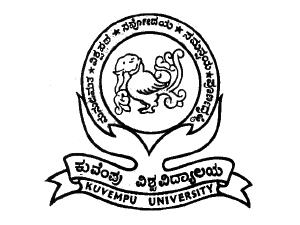 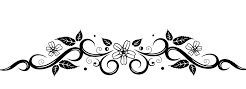 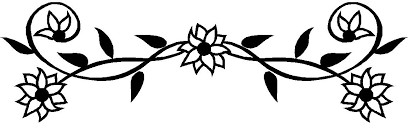 01  ¥Áæ¢üPÁgÀUÀ¼À «¨sÁUÀ02  ªÀiÁ£ÀªÀ ¸ÀA¥À£ÀÆä® ªÀÄvÀÄÛ ¤ªÀðºÀuÁ «¨sÁUÀ¸ÁªÀiÁ£Àå ªÀiÁ»w:        J. ¸ÀÆÌ¯ïUÀ¼À ¸ÀASÉå:        ©. CzsÀåAiÀÄ£À «¨sÁUÀUÀ¼À ¸ÀASÉå:«±Àé«zÁå®AiÀÄ ¥Áæ¢üPÁgÀUÀ¼ÀÄ:       J. C¯ÁàªÀ¢ü ªÀÄvÀÄÛ ¢üÃWÁðªÀ¢ü AiÉÆÃd£ÉUÀ¼ÀÄ ªÀÄvÀÄÛ DqÀ½vÁÛvÀäPÀ PÀæªÀÄUÀ¼ÀÄ, ¨ÉÆÃzsÀPÉÃvÀgÀ ¹§âA¢UÉ      ¤ÃqÀ¯ÁzÀ vÀgÀ¨ÉÃw PÁAiÀÄðPÀæªÀÄUÀ¼ÀÄ.        ©. J¯Áè ºÀAvÀUÀ¼À®Æè PÀ£ÀßqÀ §¼ÀPÉAiÀÄ£ÀÄß ¥ÉÆæÃvÁì»¸ÀÄªÀÅzÀÄ.DqÀ½vÀ ªÀÄvÀÄÛ ªÀåªÀ¸ÉÜ:        J. DqÀ½vÁvÀäPÀ/ vÁAwæPÀ/¸ÀºÁAiÀÄPÀ ¹§âA¢AiÀÄ jPÀÛ ºÀÄzÉÝUÀ¼À ¨sÀwðUÉ PÀæªÀÄ        ©. ¨ÉÆÃzsÀPÀ ªÀÄvÀÄÛ ¨ÉÆÃzsÀPÉÃvÀgÀ ¹§âA¢AiÀÄ PÉëÃªÀiÁ©üªÀÈ¢Þ PÁAiÀÄðPÀæªÀÄUÀ¼ÀÄPÀÄ¯Á¢ü¥Àw ªÀÄvÀÄÛ ¸ÀPÁðgÀzÀ ¤zÉðÃ±À£ÀUÀ¼À C£ÀÄ¥Á®£É- ¥ÀæUÀw ªÀgÀ¢. PÀ£ÁðlPÀ G£ÀßvÀ ²PÀët ¥ÀjµÀvï ²¥sÁgÀ¹ì£À£ÀéAiÀÄ ºÉÆgÀr¸À¯ÁzÀ ¸ÀPÁðgÀzÀ C¢ü¸ÀÆZÀ£ÉUÀ¼À C£ÀÄ¥Á®£É-¥ÀæUÀw ªÀgÀ¢. ¨ÉÆÃzsÀPÀgÀ «ªÀgÀ :£ÉÃªÀÄPÁw –AiÀÄÄf¹ 2010gÀ ªÀÄvÀÄÛ PÁ®PÁ®PÉÌ wzÀÄÝ¥ÀrAiÀiÁzÀAvÉ AiÀÄÄf¹ ¤AiÀiÁªÀiÁªÀ½UÀ¼ÀÄ ªÀÄvÀÄÛ PÀ¤µÀ× UÀÄtªÀÄlÖ ªÀÄvÀÄÛ «ÄÃ¸À¯Áw (¸ÀA«zsÁ£À C£ÀÄZÉÒÃzÀ 371 eÉ ¥ÀæPÁgÀ ºÉÊzÀgÁ¨Ázï PÀ£ÁðlPÀ ¥ÁæAvÀå ¸ÉÃjzÀAvÉ)       ©.  SÁAiÀÄA/ ºÀAUÁ«Ä ¨ÉÆÃzsÀPÀ ¹§âA¢AiÀÄ ¸ÀASÉå ºÁUÀÆ CªÀgÀ ¥ÀzÀ£ÁªÀÄ/ ±ÉÊPÀëtÂPÀ CºÀðvÉ/             «ÄÃ¸À¯Áw ¥ÀæªÀUÀð(J¸ï.¹/J¸ï.n/ M.©.¹./ªÀÄ»¼Á/ zÉÊ»PÀ CAUÀ«PÀ®gÀÄ/ EvÀgÉ «¨sÁUÁªÁgÀÄ  ªÀiÁ»wAiÀÄ£ÀÄß ¤ÃqÀÄªÀÅzÀÄ.«¨sÁUÀªÁgÀÄ ¥ÀnÖ :¸ÁßvÀPÉÆÃvÀÛgÀ «¨sÁUÀUÀ¼À ¥ÁæzsÁå¥ÀPÀgÀÄUÀ¼À ¥ÀnÖ :¸ÁßvÀPÉÆÃvÀÛgÀ «¨sÁUÀUÀ¼À ¸ÀºÀ ¥ÁæzsÁå¥ÀPÀgÀÄUÀ¼À ¥ÀnÖ : ¸ÁßvÀPÉÆÃvÀÛgÀ «¨sÁUÀUÀ¼À ¸ÀºÁAiÀÄPÀ ¥ÁæzsÁå¥ÀPÀgÀÄUÀ¼À ¥ÀnÖ :WÀlPÀ PÁ¯ÉÃdÄUÀ¼À CzsÁå¥ÀPÀgÀ ¥ÀnÖ ¸ÀºÁå¢æ PÀ¯Á ªÀÄvÀÄÛ ªÁtÂdå PÁ¯ÉÃdÄ, ²ªÀªÉÆUÀÎ. ¸ÀºÁå¢æ «eÁÕ£À PÁ¯ÉÃdÄ, ²ªÀªÉÆUÀÎ.      ¹.  jPÀÛ ºÀÄzÉÝUÀ¼À MlÄÖ ¸ÀASÉå ªÀÈAzÀªÁgÀÄ ªÀÄvÀÄÛ ¨sÀwð ªÀiÁqÀzÉÃ EgÀ®Ä PÁgÀtUÀ¼ÀÄ:  Cwy G¥À£Áå¸ÀPÀgÀ MlÄÖ ¸ÀASÉå ªÀÄvÀÄÛ CªÀgÀ ±ÉÊPÀëtÂPÀ CºÀðvÉ ªÀÄvÀÄÛ «ÄÃ¸À¯Áw «ªÀgÀUÀ¼ÀÄ ªÀÈwÛ ¥ÀzÉÆÃ£Àßw «ªÀgÀUÀ¼ÀÄ ( AiÀÄÄf¹/JL¹nE ¤AiÀÄªÀÄUÀ¼À ¥ÀæPÁgÀ)     J¥sï. ¸ÀAzÀ±ÀðPÀ ¥ÁæzsÁå¥ÀPÀ ªÀÄvÀÄÛ UËgÀªÀ ¥ÁæzsÁå¥ÀPÀgÀ «ªÀgÀUÀ¼ÀÄ EvÁå¢¸ÀPÁðgÀzÀ Welcome Home for NRIs ¹ÌÃA£Àr C¢üÃ£À £ËPÀgÀgÀ ¸ÀASÉå : 7 . ¸ÀºÁAiÀÄPÀ ¹§âA¢ :J.  J¸ï.¹/J¸ï.n/N.©.¹/ªÀÄ»¼Á/EvÀgÉ £ËPÀgÀgÀ MlÄÖ ¸ÀASÉå :©.  PÁ®PÁ®PÉÌ ¸ÀPÁðgÀzÀ DzÉÃ±ÀzÀ£ÀéAiÀÄ ªÀiÁqÀ¯ÁzÀ £ÉÃªÀÄPÁwAiÀÄ «ªÀgÀ :¹.  CzsÁå¥ÀPÉÃvÀgÀ £ËPÀgÀgÀÄ (DqÀ½vÀ ªÀÄvÀÄÛ vÁAwæPÀ «¨sÁUÀ) :r.  vÁAwæPÀ «¨sÁUÀ (¥ÀæAiÉÆÃUÀ±Á¯É, UÀtPÀAiÀÄAvÀæ «¨sÁUÀ, ¸ÁjUÉ D¸ÀàvÉæ EvÁå¢):E.  ¢£ÀUÀÆ° £ËPÀgÀgÀÄ ªÀÄvÀÄÛ EvÀgÀgÀÄ EzÀÝ°è.      J¥sï. ºÉÆgÀUÀÄwÛUÉ8 . £À«Ã£ÀvÉ :J. DqÀ½vÁvÀäPÀ ¸ÀÄzsÁgÀuÉUÀ¼ÀÄ: 9 . «zsÁ£À ¥ÀjµÀvï£À ¸À«ÄwUÀ¼À £ÀqÁªÀ½UÀ¼ÀÄ :J. £ÀqÁªÀ½UÀ¼À ¹ÜwUÀwAiÀÄ ªÀgÀ¢ EzÀÝ°è :©. ««zsÀ ¸À«ÄwUÀ¼À ²¥sÁgÀ¹ì£À ªÉÄÃ¯É PÉÊUÉÆAqÀ PÀæªÀÄUÀ¼ÀÄ :10.  ¸ÁzsÀ£ÉAiÀÄ£ÀÄß vÉÆÃ¥Àðr¸ÀÄªÀAvÀºÀ EvÀgÉ AiÀiÁªÀÅzÁzÀgÀÄ ªÀiÁ»wUÀ¼ÀÄ :03  ±ÉÊPÀëtÂPÀ «¨sÁUÀ01. ¸ÁªÀiÁ£Àå ªÀiÁ»w :   J. PÁåA¥À¸ïUÀ¼À ¸ÀASÉå   ©. ¸ÀA±ÉÆÃzsÀ£Á PÉÃAzÀæUÀ¼À ¸ÀASÉå   ¹. MlÄÖ «zÁåyðUÀ¼À ¸ÀASÉå - ¸ÁßvÀPÀ / ¸ÁßvÀPÉÆÃvÀÛgÀ / JA.¦ü¯ï / ¦.ºÉZï.r. (¥ÀÄgÀÄµÀ /  ªÀÄ»¼É /      J¸ï.¹. / J¸ï.n. / EvÀgÉ)	  02. «±Àé«zÁå¤®AiÀÄzÀ ¥Áæ¢üPÁgÀUÀ¼ÀÄ :    J. ¥ÀjuÁªÀÄUÀvÀ ªÀÄvÀÄÛ ¸ÁªÀiÁfPÀªÁV ¥Àæ¸ÀÄÛvÀ ¸ÀA±ÉÆÃzsÀ£É (¦.ºÉZï.r. «µÀAiÀÄUÀ¼ÀÄ, C£ÀÄzÁ¤vÀ ¸ÀA¸ÉÜUÀ½UÉ           ¥Àæ¸ÁÛ«vÀ AiÉÆÃd£ÉUÀ¼ÀÄ,  ¸ÀA±ÉÆÃzsÀ£Á  ¥ÀæPÀluÉUÀ¼ÀÄ,  CAvÀgï - ²¹ÛÃAiÀÄ  ¸ÀA±ÉÆÃzsÀ£É ªÀÄvÀÄÛ «¸ÀÛgÀuÁ          ZÀlÄªÀnPÉUÀ¼ÀÄ)03. ¥ÀæªÉÃ±Áw PÀæªÀÄUÀ¼ÀÄ :   J. «±Àé«zÁå¤®AiÀÄ ¥ÀæªÉÃ±À ºÁUÀÆ gÁdå ªÀÄvÀÄÛ gÁ¶ÖçÃAiÀÄ CAQCA±ÀUÀ¼ÀÄ   ©. «zÁåyð «ªÀgÀ – «.«. ªÁå¦ÛAiÉÆ¼ÀUÉ, gÁdåzÀ/zÉÃ±ÀzÀ EvÀgÉ «±Àé«zÁå¤®AiÀÄUÀ¼ÀÄ (¥ÀÄgÀÄµÀ / ªÀÄ»¼É /       J¸ï.¹. / J¸ï.n. / N.©.¹ / CAvÀgï gÁ¶ÖçÃAiÀÄ  EvÀgÉ)   ¹. ¹.©.¹.J¸ï.  ¥ÀzÀÞwAiÀÄ  C¼ÀªÀrPÉAiÀÄ £ÀAvÀgÀ PÉærmï ¤ÃqÀÄ«PÉ ªÀÄvÀÄÛ  ªÀUÁðªÀuÉ,  CAvÀgï gÁ¶ÖçÃAiÀÄ        «zÁåyðUÀ½UÉ ªÀÄvÀÄÛ ¹.©.¹.J¸ï. CzsÀåAiÀÄ£À ªÀiÁqÀzÀ EvÀgÉ gÁdåUÀ¼À «zÁåyðUÀ½UÉ ¥ÀæªÉÃ±Áw, r¥ÉÆèÃªÀÄ       «zÁåyðUÀ½UÉ ¸ÁßvÀPÀ ¥ÀzÀ«UÉ ¥Á±Àéð ¥ÀæªÉÃ±Áw.04. «zÁåyð ¨ÉA§® :   J. ¸ÁªÀÄÆ»PÀ «ªÉÄ.   ©. «zÁåyð ªÉÃvÀ£À, ²µÀå ªÉÃvÀ£À, §ºÀÄªÀiÁ£ÀUÀ¼ÀÄ, EvÀgÉ.   ¹. ¸ÀA±ÉÆÃzsÀ£Á ZÀlÄªÀnPÉUÀ½UÁV DyðPÀ £ÉgÀªÀÅ05. ¥ÀoÀåPÀæªÀÄzÀ gÀÆ¥ÀÄgÉÃµÉ ªÀÄvÀÄÛ ¥ÀæUÀw :   J. ¥ÀæªÉÃ±Áw ¸ÀASÉå ¤UÀ¢UÉÆ½¸À¯ÁzÀ ªÀÄvÀÄÛ PÀrªÉÄ ¸ÀASÉåAiÀÄ°è ¥ÀæªÉÃ±Áw ¥ÀqÉzÀ ¥ÀzÀ«UÀ¼ÀÄ.06. ±ÀÄ®Ì «ªÀgÀ :    J. ¸ÁßvÀPÀ / ¸ÁßvÀPÉÆÃvÀÛgÀ / JA.¦ü¯ï / ¦.ºÉZï.r.   J. ¸ÁßvÀPÀ / ¸ÁßvÀPÉÆÃvÀÛgÀ / JA.¦ü¯ï / ¦JZï.r.J¯Áè ¸ÁßvÀPÀ ¥ÀzÀ«UÀ¼À ±ÀÄ®Ì 1.     ©.J., ©.J¹ì., ©.PÁA. ¥ÀzÀ«UÀ¼ÀÄ  (J¯Áè PÁ¯ÉÃdÄUÀ½UÉ)    ¸ÁßvÀPÉÆÃvÀÛgÀ ¥ÀzÀ«UÀ¼À ±ÀÄ®Ì :	¸ÁßvÀPÉÆÃvÀÛgÀ r¥ÉÆèÃªÀiÁ ¥ÀzÀ«UÀ¼À ±ÀÄ®ÌUÀ¼ÀÄ : ©. CAvÀgÀ gÁ¶ÖçÃAiÀÄ «zÁåyðUÀ½UÉ ¤UÀ¢¥Àr¸À¯ÁzÀ ±ÀÄ®Ì : 07. ¸ÀA±ÉÆÃzsÀ£Á ¤Ãw ªÀÄvÀÄÛ ¥sÀ°vÁA±À :   7.1  «±Àé«zÁå¤®AiÀÄzÀ ªÁå¦ÛUÉÆ¼À¥ÀlÖ ¸ÀA±ÉÆÃzsÀ£Á PÉÃAzÀæUÀ¼ÀÄ:    J. «±Àé«zÁå¤®AiÀÄzÀ CzsÀåAiÀÄ£À «¨sÁUÀUÀ¼ÀÄ (¸ÁßvÀPÉÆÃvÀÛgÀ PÉÃAzÀæ ¸ÉÃjzÀAvÉ)    ©. WÀlPÀ PÁ¯ÉÃdÄUÀ¼ÀÄ    ¹. ¸ÀAAiÉÆÃfvÀ PÁ¯ÉÃdÄUÀ¼ÀÄ    r. «±Àé«zÁå¤®AiÀÄ ªÁå¦ÛAiÀÄ ºÉÆgÀVgÀÄªÀ ¸ÀA±ÉÆÃzsÀ£Á ¸ÀA¸ÉÜUÀ¼ÀÄ08. ¸ÁzsÀ£ÉAiÀÄ£ÀÄß vÉÆÃ¥Àðr¸ÀÄªÀAvÀºÀ EvÀgÉ AiÀiÁªÀÅzÁzÀgÀÄ ªÀiÁ»wUÀ¼ÀÄ :04  C©üªÀÈ¢Þ «¨sÁUÀ01. «±Àé«zÁå¤®AiÀÄzÀ ¥Áæ¢üPÁgÀUÀ¼ÀÄ :    J. ¥ÀjuÁªÀÄUÀvÀ ªÀÄvÀÄÛ ¸ÁªÀiÁfPÀªÁV ¥Àæ¸ÀÄÛvÀ ¸ÀA±ÉÆÃzsÀ£É (¦.ºÉZï.r. «µÀAiÀÄUÀ¼ÀÄ, C£ÀÄzÁ¤vÀ ¸ÀA¸ÉÜUÀ½UÉ          ¥Àæ¸ÁÛ«vÀ AiÉÆÃd£ÉUÀ¼ÀÄ, ¸ÀA±ÉÆÃzsÀ£Á ¥ÀæPÀluÉUÀ¼ÀÄ, CAvÀgï - ²¹ÛÃAiÀÄ ¸ÀA±ÉÆÃzsÀ£É ªÀÄvÀÄÛ «¸ÀÛgÀuÁ        ZÀlÄªÀnPÉUÀ¼ÀÄ)   ©. ¦.¦.¦. / ºÀ¼ÉÃ «zÁåyðUÀ¼À ¸ÀAWÀ / EvÀgÀ ªÀÄÆ®UÀ½AzÀ ¸ÀA¥À£ÀÆä® PÀÆærüÃPÀgÀtzÀ PÀæªÀÄUÀ¼ÀÄ02. «zÁåyð ¨ÉA§® :   J. ¤zsÁ¤ PÀ°PÁyðUÀ½UÉ ¨ÉA§® (PÉÆÃaAUï vÀgÀUÀwUÀ¼ÀÄ)   ©. GvÀÛªÀÄ PÀ°PÁyðUÀ½UÉ ¥ÉÆæÃvÁìºÀ03. ¸ÀA±ÉÆÃzsÀ£Á PÁAiÀÄðUÀ½UÉ ¨ÉA§® :   J. «±Àé«zÁå®AiÀÄ / gÁ¶ÖçÃAiÀÄ / CAvÀgÀ gÁ¶ÖçÃAiÀÄ / ±ÉÊPÀëtÂPÀ / ¸ÀA±ÉÆÃzsÀ£Á ¸ÀA¸ÉÜUÀ¼ÀÄ ªÀÄvÀÄÛ       PÉÊUÁjPÉUÀ¼ÉÆA¢UÉ MqÀA§rPÉ   ©. «zÁåyðUÀ½UÉ ¸ÀA±ÉÆÃzsÀ£Á ZÀlÄªÀnPÉUÀ¼À£ÀÄß PÉÊUÉÆ¼Àî®Ä ¥ÉÆæÃvÁì»¸À®Ä ¤Ãw ¤gÀÆ¥ÀuÉ   ¹. ¸ÀªÀiÁ¯ÉÆÃZÀ£É04. CzsÀåAiÀÄ£À ¦ÃoÀUÀ¼À ¸ÁÜ¥À£É ªÀÄvÀÄÛ PÁAiÀÄð¤ªÀðºÀuÉ :   J. UÀÄtªÀÄlÖzÀ ¸ÀA±ÉÆÃzsÀ£É ªÀÄvÀÄÛ ¥sÀ°vÁA±ÀPÁÌV CzsÀåAiÀÄ£À ¦ÃoÀUÀ¼À gÀZÀ£É ªÀÄvÀÄÛ PÁAiÀÄð¤ªÀðºÀuÉAiÀÄ         ¸ÀA§AzsÀ ¤Ãw ¤gÀÆ¥ÀuÉ05. AiÀÄÄ.f.¹. ¹§âA¢ vÀgÀ¨ÉÃw :   J. DyðPÀ ªÀµÀðzÀ §eÉmï ºÀAaPÉ   ©. £ÀqÉ¸À¯ÁzÀ PÁAiÀÄðPÀæªÀÄUÀ¼ÀÄ   ¹. ¹§âA¢ vÀgÀ¨ÉÃw PÁ¯ÉÃdÄ E®èzÀ ¥ÀPÀëzÀ°è ªÀiÁqÀ¯ÁzÀ ¥ÀAiÀiÁðAiÀÄ ªÀåªÀ¸ÉÜ06. ¸ÀÈd£À²Ã®vÉ :   J. DqÀ½vÁvÀäPÀ ¸ÀÄzsÁgÀuÉUÀ¼ÀÄ   ©. «±Àé«zÁå¤®AiÀÄzÀ ¥ÀæUÀwAiÀÄ°è ¥Á®ÄzÁgÀgÀÄ07. ¥Àæ¸ÀPÀÛ ZÁ°ÛAiÀÄ°ègÀÄªÀ ¸ÀA±ÉÆÃzsÀ£Á AiÉÆÃd£ÉUÀ¼ÀÄ- AiÉÆÃd£ÉAiÀÄ ²Ã¶ðPÉ ªÀÄvÀÄÛ C£ÀÄzÁ£ÀzÀ «ªÀgÀUÀ¼ÉÆA¢UÉ     «±Àé«zÁå®AiÀÄ/ gÁdå/gÁ¶ÖçÃAiÀÄ/CAvÀgÀgÁ¶ÖçÃAiÀÄ /OzÉÆåÃVPÀ) : ªÉÄÃ®ÌAqÀAvÉ FUÁUÀ¯ÉÃ ¥ÀÆtðUÉÆArgÀÄªÀ ¸ÀA±ÉÆÃzsÀ£Á AiÉÆÃd£ÉUÀ¼À «ªÀgÀ : CAvÀgï²¹ÛÃAiÀÄ AiÉÆÃd£ÉUÀ¼ÀÄ : ¤Ãw ¤gÀÆ¥ÀuÁ ¥Àj«ÃPÀëuÉ : i.  CAvÀgï gÁ¶ÖçÃAiÀÄ AiÉÆÃd£ÉUÀ¼À°è ¨sÁUÀªÀ»¸ÀÄ«PÉ. :    ii ¸ÀªÉÄäÃ¼À£À / PÁAiÀiÁðUÁgÀ/ PÀªÀÄäl/«ZÁgÀ ¸ÀAQgÀt /DºÁé¤vÀ G¥À£Áå¸À :      iii ¨sÁUÀªÀ»¸À¯ÁzÀ/ CzsÀåPÀëvÉ ªÀ»¸À¯ÁzÀ/ G¥À£Áå¸À ¤ÃqÀ¯ÁzÀ gÁ¶ÖçÃAiÀÄ/ CAvÀgï gÁ¶ÖçÃAiÀÄ ¨sÁgÀvÀzÀ°è/ «zÉÃ±ÀzÀ°è £ÀqÉzÀ CzsÀåAiÀÄ£À «¨sÁUÀªÁgÀÄ ¸ÀªÉÄäÃ¼À£À / PÁAiÀiÁðUÁgÀ / PÀªÀÄäl/«ZÁgÀ ¸ÀAQgÀt/DºÁé¤vÀ  G¥À£Áå¸À :      Attended :            Key Note Address :      iv. CzsÀåAiÀÄ£À «¨sÁUÀªÁgÀÄ £ÀqÉ¸À¯ÁzÀ  ¸ÀªÉÄäÃ¼À£À / PÁAiÀiÁðUÁgÀ/ PÀªÀÄäl/«ZÁgÀ ¸ÀAQgÀt / DºÁé¤vÀ G¥À£Áå¸À (C£ÀÄzÁ£ÀzÀ «ªÀgÀUÀ¼ÉÆA¢UÉ) :    . DºÁé¤vÀ / «±ÉÃµÀ G¥À£Áå¸À ¤ÃqÀ¯ÁzÀ MlÄÖ ¸ÀASÉå  :  08. ¸ÀA±ÉÆÃzsÀ£É :      J. ¥ÉÃmÉAmïUÀ¼ÀÄ – PÉëÃvÀæ, CªÀ¢ü, CªÀ¢ü ¥ÀÆtðUÉÆAqÀ ¥ÉÃmÉAmï EvÁå¢.07. ¸ÁzsÀ£ÉAiÀÄ£ÀÄß vÉÆÃ¥Àðr¸ÀÄªÀAvÀºÀ EvÀgÉ AiÀiÁªÀÅzÁzÀgÀÄ ªÀiÁ»wUÀ¼ÀÄ :05  ºÀtPÁ¸ÀÄ «¨sÁUÀ01. ªÀÄÆ®¨sÀÆvÀ ¸Ë®¨sÀå :   J. DAiÀÄ-ªÀåAiÀÄ ºÀAaPÉ - ¥ÀæwAiÉÆAzÀÄ PÁªÀÄUÁjAiÀÄ ªÉZÀÑ   ©. ªÀµÀðzÀ°è ¥ÀÆtðUÉÆ½¹zÀ PÁªÀÄUÁjUÀ¼ÀÄ   ¹. ªÀµÀðzÀ°è DgÀA©ü¹zÀ PÁªÀÄUÁjUÀ¼ÀÄ02. ºÀtPÁ¸ÀÄ :   J. ªÀµÀðPÉÌ ¤UÀ¢¥Àr¸À¯ÁzÀ §eÉmï ªÉÆvÀÛ   ©. DAvÀjPÀ / ¸ÀPÁðj ¯ÉPÀÌ ¥Àj±ÉÆÃzsÀPÀgÀ PÀArPÉUÀ¼ÀÄ   ¹. ¸ÀA¥À£ÀÆä® PÉÆæÃrüÃPÀgÀtzÀ ªÀiÁUÀðUÀ¼ÀÄ     1) «zÁåyð ±ÀÄ®Ì     2) ¸ÀAAiÉÆÃd£É     3) zÀwÛ ¤¢ü     4) ºÀ¼ÉÃ «zÁåyðUÀ½AzÀ ¹éÃPÀÈvÀªÁzÀ zÉÃtÂUÉ     5) gÁdå ¸ÀPÁðgÀzÀ C©üªÀÈ¢Þ C£ÀÄzÁ£À / ¨ÁèPï C£ÀÄzÁ£À     6) ¸ÁªÀðd¤PÀ – SÁ¸ÀV ¸ÀºÀ¨sÁVvÀé     7) gÁdå ªÀÄvÀÄÛ PÉÃAzÀæ ¸ÀPÁðgÀ¢AzÀ ¹éÃPÀÈvÀªÁzÀ «±ÉÃµÀ C£ÀÄzÁ£À (¥ÀæwAiÉÆAzÀÄ C£ÀÄzÁ£ÀzÀ           §¼ÀPÉAiÀÄ ¥ÀæUÀw ªÀgÀ¢ ¸À»vÀ)     8) gÁ¶ÖçÃAiÀÄ / CAvÀgÀ gÁ¶ÖçÃAiÀÄ / gÁdå / PÉÃA¢æÃAiÀÄ C£ÀÄzÁ¤vÀ ¸ÀA¸ÉÜUÀ½AzÀ ¸ÀA±ÉÆÃzsÀ£É          ªÀÄvÀÄÛ C©üªÀÈ¢Þ PÁAiÀÄðUÀ½UÁV ¹éÃPÀÈvÀªÁzÀ C£ÀÄzÁ£ÀUÀ¼ÀÄ     9) ¸ÀªÀiÁ¯ÉÆÃZÀ£É     10) oÉÃªÀtÂUÀ¼À ªÉÄÃ¯É CfðvÀªÁzÀ §rØ     11) ¥ÀjÃPÁë «¨sÁUÀ ªÀÄvÀÄÛ EvÀgÉ «¨sÁUÀUÀ¼À ºÀ¼ÉAiÀÄ GvÀÛgÀ ¥ÀwæPÉUÀ¼ÀÄ / ¦ÃoÉÆÃ¥ÀPÀgÀtUÀ¼ÀÄ /         ¤gÀÄ¥ÀAiÀÄÄPÀÛ ªÀ¸ÀÄÛUÀ¼ÀÄ EvÁå¢UÀ¼À ºÀgÁdÄ / ªÀiÁgÁlzÀ ªÀÄÆ®PÀ UÀ½¸À¯ÁzÀ ªÉÆvÀÛ     12) EvÀgÉ AiÀiÁªÀÅzÁzÀgÀÆ ªÀÄÆ® (zÉÃtÂUÉ EvÁå¢)     13) C£ÀÄzÁ£À ¹éÃPÀÈvÀªÁzÀ ¥ÀæwAiÉÆAzÀÄ PÁAiÀÄðPÀæªÀÄPÉÌ ¸À°è¸À¯ÁzÀ ²Ã¶ðPÉ / §¼ÀPÉ ¥ÀæªÀiÁt¥ÀvÀæ     14) C£ÀÄzÁ¤vÀ ¸ÀA¸ÉÜUÀ½UÉ §¼ÀPÉ ¥ÀæªÀiÁt ¥ÀvÀæUÀ¼À£ÀÄß ¸À°è¸À®Ä DVgÀÄªÀ «¼ÀA§PÉÌ PÁgÀtUÀ¼ÀÄ          ªÀÄvÀÄÛ «¼ÀA§zÀ PÁgÀtUÀ½AzÀ CxÀªÁ C£ÀÄzÁ£À §¼ÀPÉAiÀiÁUÀzÀ PÁgÀt CxÀªÁ C£ÀÄzÁ£À           §¼ÀPÉAiÀÄ ªÀiÁUÀðzÀ²ð ¸ÀÆvÀæUÀ¼À£ÀÄß ¥Á°¸ÀzÀ PÁgÀt C£ÀÄzÁ£À vÀ¦àºÉÆÃVzÀÝ°è «ªÀgÀUÀ¼ÀÄ     15) ªÀÄgÀÄºÉÆAzÁtÂPÉAiÀÄ £ÀAvÀgÀ ¨ÉÃgÉ ¨ÉÃgÉ ²Ã¶ðPÉUÀ½UÉ ªÀUÁðªÀuÉUÉÆAqÀ ªÉÆvÀÛUÀ¼À «ªÀgÀUÀ¼ÀÄ           ºÁUÀÆ §eÉmï£À°è ºÀAaPÉAiÀiÁzÀ ªÉÆvÀÛ §¼ÀPÉAiÀiÁUÀ¢zÀÝ°è PÁgÀtUÀ¼ÀÄ03. ¸ÁzsÀ£ÉAiÀÄ£ÀÄß vÉÆÃ¥Àðr¸ÀÄªÀAvÀºÀ EvÀgÉ AiÀiÁªÀÅzÁzÀgÀÄ ªÀiÁ»wUÀ¼ÀÄ :06  PÁ¯ÉÃdÄ C©üªÀÈ¢Þ ¥ÀjµÀvï «¨sÁUÀ01. ¸ÁªÀiÁ£Àå ªÀiÁ»w :   J. PÁ¯ÉÃdÄUÀ¼À MlÄÖ ¸ÀASÉå (WÀlPÀ / «±Àé«zÁå¤AiÀÄzÀ DqÀ½vÀPÉÆÌ¼À¥ÀlÖ / ¸ÁéAiÀÄvÀÛ /  ¸ÁßvÀPÉÆÃvÀÛgÀ        PÉÆÃ¸ïðUÀ½gÀÄªÀ ¸ÀAAiÉÆÃfvÀ PÁ¯ÉÃdÄUÀ¼ÀÄ)   ©. ¸ÁßvÀPÀ ªÀÄvÀÄÛ ¸ÁßvÀPÉÆÃvÀÛgÀ ¥ÀzÀ«UÀ¼À MlÄÖ PÉÆÃ¸ïðUÀ¼ÀÄ.02 ¸ÀAAiÉÆÃfvÀ :   J. J¸ï.¹. / J¸ï.n. M¼ÀUÉÆAqÀAvÉ £ÁåPï ¤AzÀ ªÀiÁ£ÀåvÉ¥ÀqÉzÀ ¸ÀAAiÉÆÃfvÀ PÁ¯ÉÃdÄUÀ¼À ¸ÀASÉå   ©. ¥ÉÆmÉ¤êAiÀÄ¯ï ¥sÁgï JPÉì®£ïì ºÉÆA¢gÀÄªÀ PÁ¯ÉÃdÄUÀ¼À ¸ÀASÉå   ¹. £ÁåPï UÉæÃqï ºÉÆA¢gÀÄªÀ ¸ÁéAiÀÄvÀÛ PÁ¯ÉÃdÄUÀ¼À ¸ÀASÉå   r. ¥Àæw ªÀµÀð ªÀiÁZïð 31 PÉÌ PÀqÁØAiÀÄªÁV ¸ÀAAiÉÆÃd£Á ¥ÀæQæAiÉÄ ¥ÀÆtðUÉÆ½¸ÀÄªÀ ¸ÀA§AzsÀ        PÉÊUÉÆ¼Àî¯ÁVgÀÄªÀ PÀæªÀÄUÀ¼ÀÄ03. AiÀÄÄ.f.¹. C¢ü¤AiÀÄªÀÄ 1956 PÀArPÉ 02 (J¥sï) ªÀÄvÀÄÛ 12 (©) ªÁå¦ÛUÉÆ¼À¥ÀqÀzÀ PÁ¯ÉÃdÄUÀ¼À C©üªÀÈ¢Þ §UÉÎ     ªÀÄvÀÄÛ CªÀÅUÀ¼À PÁAiÀÄð¤ªÀðºÀuÉAiÀÄ §UÉÎ :04. ¸ÁzsÀ£ÉAiÀÄ£ÀÄß vÉÆÃ¥Àðr¸ÀÄªÀAvÀºÀ EvÀgÉ AiÀiÁªÀÅzÁzÀgÀÄ ªÀiÁ»wUÀ¼ÀÄ :07  AiÉÆÃd£É, ªÉÄÃ°éZÁgÀuÉ ªÀÄvÀÄÛ ªÀiË®åªÀiÁ¥À£Á ªÀÄAqÀ½01. «±Àé«zÁå¤®AiÀÄzÀ ¥Áæ¢üPÁgÀUÀ¼ÀÄ :   J.  ¸ÁªÀÄxÀåð, zË§ð®å, CªÀPÁ±ÀUÀ¼ÀÄ ªÀÄvÀÄÛ ¸ÀªÁ®ÄUÀ¼ÀÄ – EªÀÅUÀ¼À «±ÉèÃµÀuÉ ªÀÄvÀÄÛ PÉÊUÉÆAqÀ PÀæªÀÄUÀ¼ÀÄ   ©.  C¯ÁàªÀ¢ü ªÀÄvÀÄÛ ¢ÃWÁðªÀ¢ü AiÉÆÃd£ÉUÀ¼ÀÄ, DqÀ½vÁvÀäPÀ PÀæªÀÄUÀ¼ÀÄ, ¨ÉÆÃzsÀPÀ ªÀÄvÀÄÛ ¨ÉÆÃzsÀPÉÃvÀgÀ         ¹§âA¢UÀ½UÉ ¤ÃqÀ¯ÁzÀ vÀgÀ¨ÉÃw   ¹.  DqÀ½vÁvÀäPÀ ªÀÄvÀÄÛ ±ÉÊPÀëtÂPÀ ¸ÀÄzsÁgÀuÉUÀ¼ÀÄ (£ÁåPï ¦Ãgï vÀAqÀ ªÀÄvÀÄÛ J.J.J. vÀAqÀzÀ ²¥sÁgÀ¸ÀÄìUÀ¼À          DzsÁgÀzÀ ªÉÄÃ¯É – CªÀÅUÀ¼À ªÀgÀ¢UÀ¼À ¥ÀæwUÀ¼ÉÆA¢UÉ)   r.  ¸ÁßvÀPÉÆÃvÀÛgÀ PÉÃAzÀæUÀ¼ÀÄ ªÀÄvÀÄÛ ºÉZÀÄÑªÀj «.«. DªÀgÀtUÀ¼À£ÀÄß «.«. AiÀÄ ªÀÄÄRå DªÀgÀtPÉÌ        ¸ÀªÀiÁ£ÁAvÀgÀªÁV C©üªÀÈ¢Þ¥Àr¸À®Ä PÉÊUÉÆAqÀ PÀæªÀÄUÀ¼ÀÄ   E.  G£ÀßvÀ ²PÀëtzÀ°è ±ÉæÃµÀ×vÉ   G. «±Àé«zÁå®AiÀÄ MmÁÖgÉ C©üªÀÈ¢ÝUÉ PÉÊUÉÆAqÀ PÀæªÀÄUÀ¼ÀÄ02. zÀÆgÀzÀÈ¶× ªÀÄvÀÄÛ ¸ÁzsÀ£É :03. DqÀ½vÁvÀäPÀ gÀZÀ£É ªÀÄvÀÄÛ DqÀ½vÀ :    J. PÉÃAzÀæ PÀbÉÃj ªÀÄvÀÄÛ EvÀgÉ PÉÃAzÀæUÀ¼À DqÀ½vÁvÀäPÀ ¤ªÀðºÀuÉ04. PÀ£ÁðlPÀ «±Àé«zÁå¤®AiÀÄ PÁAiÉÄÝ 2000 ¥ÀæPÁgÀ ¦.JA.E. ªÀÄAqÀ½ gÀZÀ£É ªÀÄvÀÄÛ CzÀgÀ PÁAiÀÄð¤ªÀðºÀuÉ :05. ¥ÀæªÉÃ±Áw ¥ÀæQæAiÉÄ :   J. «±Àé«zÁå¤®AiÀÄzÀ ¥ÀæªÉÃ±Áw ºÁUÀÆ gÁdå / gÁ¶ÖçÃAiÀÄ CAQ CA±ÀUÀ¼ÀÄ   ©. f.E.Dgï. ºÉaÑ¸À®Ä PÉÊUÉÆAqÀ PÀæªÀÄUÀ¼ÀÄ06. ¸ÁzsÀ£ÉAiÀÄ£ÀÄß vÉÆÃ¥Àðr¸ÀÄªÀAvÀºÀ EvÀgÉ AiÀiÁªÀÅzÁzÀgÀÄ ªÀiÁ»wUÀ¼ÀÄ :08  ¥ÀjÃPÁë «¨sÁUÀ01. «±Àé«zÁå¤®AiÀÄzÀ ¥Áæ¢üPÁgÀUÀ¼ÀÄ :   J.  AiÀÄÄ.f. ªÀÄvÀÄÛ ¦.f. ¥ÀzÀ«UÀ¼À ªÀÄÄA¢£À ¸É«Ä¸ÀÖgï DgÀA¨sÀPÉÌ ªÀÄÄAZÉ ¥sÀ°vÁA±À ¥ÀæPÀluÉUÉ  PÉÊUÉÆAqÀ          PÀæªÀÄUÀ¼ÀÄ02. ¥ÀjÃPÉë ªÀÄvÀÄÛ ªÀiË®åªÀiÁ¥À£À :   J.  ¥ÀjÃPÁë PÉÊ¦r EzÉAiÉÄÃ?   ©.  PÉÆÃ¸ïðªÁgÀÄ ¥ÀjÃPÉëUÉ ºÁdgÁzÀ «zÁåyðUÀ¼À «ªÀgÀ: ¸ÁßvÀPÀ ¥ÀzÀ«       ¸ÁßvÀPÉÆÃvÀÛgÀ ¥ÀzÀ« zÀÆgÀ²PÀët ¸ÁßvÀPÀ ¥ÀzÀ« zÀÆgÀ²PÀët ¸ÁßvÀPÉÆÃvÀÛgÀ ¥ÀzÀ«    ¹.  ±ÉÃPÀqÀªÁgÀÄ GwÛÃtð – PÉÆÃ¸ïðªÁgÀÄ ªÀÄvÀÄÛ ¥ÀæªÀUÀðªÁgÀÄgÉUÀÄå®gï ¸ÁßvÀPÀ ¥ÀzÀ« ¥À.eÁ./¥À/¥À./EvÀgÉ : -gÉUÀÄå®gï ¸ÁßvÀPÉÆÃvÀÛgÀ ¥ÀzÀ« ¥À.eÁ./¥À/¥À./EvÀgÉ : -   zÀÆgÀ²PÀët ¸ÁßvÀPÀ ¥ÀzÀ« ¥À.eÁ./¥À/¥À./EvÀgÉ : -zÀÆgÀ²PÀët ¸ÁßvÀPÉÆÃvÀÛgÀ ¥ÀzÀ« ¥À.eÁ./¥À/¥À./EvÀgÉ : -  r.  ¸Àétð ¥ÀzÀPÀ ªÀÄvÀÄÛ £ÀUÀzÀÄ §ºÀÄªÀiÁ£ÀUÀ¼À «ªÀgÀUÀ¼ÀÄ   E.  ¥ÀjÃPÁë £ÀAvÀgÀ ¥sÀ°vÁA±À ¥ÀæPÀluÉUÉ vÉUÉzÀÄPÉÆ¼ÀÄîªÀ PÁ¯ÁªÀPÁ±À (PÉÆÃ¸ïðªÁgÀÄ)         «¼ÀA§ªÁzÀ°è PÁgÀtUÀ¼ÀÄ  J¥sï. ¦.ºÉZï.r. ªÀÄºÁ¥Àæ§AzsÀ JA.¦ü¯ï ¥Àæ§AzsÀUÀ¼À ªÀiË®åªÀiÁ¥À£À ªÀÄvÀÄÛ ¥sÀ°vÁA±À ¥ÀæPÀluÉUÉ        vÉUÉzÀÄPÉÆ¼ÀÄîªÀ PÁ®   f.  ¦.ºÉZï.r. PÉÆÃ¸ïð ªÀPïð ¥ÀjÃPÁë «zsÁ£À  ºÉZï. ¥ÀjÃPÁë ¸ÁªÀiÁVæUÀ¼ÁzÀ GvÀÛgÀ ¥ÀwæPÉ, CAPÀ¥ÀnÖ, ¥ÀzÀ«Ã ¥ÀæªÀiÁt ¥ÀvÀæ, EvÁå¢UÀ¼À RjÃ¢ ¥ÀæQæAiÉÄ          «ªÀgÀUÀ¼ÀÄ   L.  ¸Á¥sïÖªÉÃgï CxÀªÁ ¥ÀæQæAiÉÄUÀ¼À ¸ÀªÀÄ¸Éå¬ÄAzÁV ªÀåxÀðªÁUÀ§ºÀÄzÁzÀ ¥ÀjPÀgÀUÀ¼À «ªÀgÀ ºÁUÀÆ         vÀvÀàjuÁªÀÄUÀvÀ DyðPÀ £ÀµÀÖ   eÉ.  ¥ÀjÃPÁë zÁR¯ÁwUÀ¼À°è C¼ÀªÀr¸À¯ÁzÀ ¨sÀzÀævÁ CA±ÀUÀ¼ÀÄ   PÉ.  UÀÄj vÀ®Ä¥À®Ä C¼ÀªÀr¹PÉÆ¼Àî¯ÁzÀ ¸ÀÈd£ÁvÀäPÀ «zsÁ£ÀUÀ¼ÀÄ  J¯ï. ¥ÀjÃPÁë ¸Á¥sïÖªÉÃgï£À°è C¼ÀªÀr¹PÉÆ¼Àî¯ÁzÀ ¨sÀzÀævÁ CA±ÀUÀ¼ÀÄ  JA.  ¸Á¥sïÖªÉÃgï£À DrmïUÁV ¨ÁºÀå ¥ÀjtÂvÀgÀ£ÀÄß £ÉÃ«Ä¹PÉÆ¼Àî¯ÁVvÉÛÃ ºÁUÀÆ CªÀjAzÀ ¨sÀzÀævÁ        ¥ÀæªÀiÁt ¥ÀvÀæ ¥ÀqÉAiÀÄ¯ÁVzÉAiÉÄÃ? ºËzÁzÀ°è ªÀiÁ»w :03. WÀnPÉÆÃvÀìªÀ :   J. «.«. WÀnPÉÆÃvÀìªÀzÀ°è WÀnPÉÆÃvÀìªÀ ¨sÁµÀt ªÀiÁrzÀ UÀtå ªÀåQÛUÀ¼ÀÄ ªÀÄvÀÄÛ F ¸ÀA§AzsÀ gÁdå¥Á®jUÉ        PÀÄ®¥ÀwUÀ¼ÀÄ ¸À°è¹zÀ ªÀgÀ¢   ©. ««zsÀ ¥ÀzÀ«UÀ½UÉ CºÀðgÁzÀ «zÁåyðUÀ¼À «ªÀgÀ:    ©. ««zsÀ ¥ÀzÀ«UÀ½UÉ CºÀðgÁzÀ «zÁåyðUÀ¼À «ªÀgÀ :    ¹. J¸ï.¹. / J¸ï.n / N.©.¹. / ªÀÄ»¼É ªÀÄvÀÄÛ EvÀgÀ «zÁåyðUÀ½UÉ ¥ÀæzsÁ£À ªÀiÁqÀ¯ÁzÀ ¸Àétð ¥ÀzÀPÀ       ªÀÄvÀÄÛ §ºÀÄªÀiÁ£ÀUÀ¼À «ªÀgÀ:¹. J¸ï.¹. / J¸ï.n / N.©.¹. / ªÀÄ»¼É ªÀÄvÀÄÛ EvÀgÀ «zÁåyðUÀ½UÉ ¥ÀæzsÁ£À ªÀiÁqÀ¯ÁzÀ ¸Àétð ¥ÀzÀPÀ ªÀÄvÀÄÛ £ÀUÀzÀÄ      §ºÀÄªÀiÁ£ÀUÀ¼À «ªÀgÀ :    r. ¸Àétð ¥ÀzÀPÀUÀ¼À zÀwÛ¤¢ü ¤Ãw   E. J¸ï.¹. / J¸ï.n / N.©.¹. / ªÀÄ»¼É ªÀÄvÀÄÛ EvÀgÀ «zÁåyðUÀ½UÉ ¥ÀæzsÁ£À ªÀiÁqÀ¯ÁzÀ ¦.ºÉZï.r /        r.J¹ì / r.°mï «ªÀgÀUÀ¼ÀÄ:J¥sï. UËgÀªÀ qÁPÀÖgÉÃmï «ªÀgÀUÀ¼ÀÄ04. ¸ÀÈd£À²Ã®vÁ PÀæªÀÄUÀ¼ÀÄ :   J. ¥ÀjÃPÁë ªÀÄvÀÄÛ ªÀiË®åªÀiÁ¥À£À «zsÁ£ÀUÀ¼ÀÄ   ©. ¥ÀjÃPÁë zÁR¯ÁwUÀ¼À°è ¨sÀzÀævÁ CA±ÀUÀ¼ÀÄ05.  zÀÆgÀ²PÀët ¥ÀjÃPÁë PÉÃAzÀæUÀ¼À «ªÀgÀ :PÉÆÃ¸ïðªÁgÀÄ ¥sÀ°vÁA±ÀUÀ¼À «ªÀgÀ :    ¸ÀzÀj ªÀiÁ»wAiÀÄÄ ¥ÀjÃPÁë «¨sÁUÀPÉÌ ¸ÀA§A¢ü¹zÀ ªÀiÁ»w DVgÀÄvÀÛzÉ.  D «¨sÁUÀzÀ ªÁ¶ðPÀ ªÀgÀ¢AiÀÄ°è F ªÀiÁ»w ®¨sÀå«gÀÄvÀÛzÉ.06. ¸ÁzsÀ£ÉAiÀÄ£ÀÄß vÉÆÃ¥Àðr¸ÀÄªÀAvÀºÀ EvÀgÉ AiÀiÁªÀÅzÁzÀgÀÄ ªÀiÁ»wUÀ¼ÀÄ :09   zÀÆgÀ ²PÀët ¤zÉÃð±À£Á®AiÀÄ01. ¸ÁªÀiÁ£Àå ªÀiÁ»w ;   J. ¸ÁßvÀPÀ ªÀÄvÀÄÛ ¸ÁßvÀPÉÆÃvÀÛgÀ CzsÀåAiÀÄ£À ªÀiÁqÀÄwÛgÀÄªÀ J¸ï.¹. / J¸ï.n / N.©.¹. / ªÀÄ»¼É /       EvÀgÉ «zÁåyðUÀ¼À «ªÀgÀ.02. zÀÆgÀ ²PÀët ;   J. DqÀ½vÁvÀäPÀ ªÀåªÀ¸ÉÜUÀ¼ÀÄ   ©. «±Àé«zÁå®AiÀÄ  ¨sËUÉÆÃ½PÀ ªÁå¦ÛAiÀÄ°ègÀÄªÀ ªÀÄvÀÄÛ EvÀgÉ gÁdåUÀ¼À°è£À «±Àé«zÁå®AiÀÄUÀ¼À ªÁå¦ÛAiÀÄ°ègÀÄªÀ        zÀÆgÀ²PÀët CzsÀåAiÀÄ£À PÉÃAzÀæUÀ¼ÀÄ – CzsÀåAiÀÄ£À PÉÃAzÀæUÀ¼À ¸ÁÜ¥À£É ¸ÀA§AzsÀ AiÀÄÄ.f.¹. ªÀÄvÀÄÛ gÁdå        ¸ÀPÁðgÀzÀ ¤zÉÃð±À£ÀUÀ¼À ¥Á®£É   ¹. «±Àé«zÁå®AiÀÄ / AiÀÄÄ.f.¹. / J.L.¹.n.E. /J£ï.¹.n. / ¨Ágï PË¤ì¯ï ªÀÄvÀÄÛ EvÀgÀ ¤AiÀÄAvÀæPÀ        ¥Áæ¢üPÁgÀUÀ¼À ¤AiÀÄªÀiÁªÀ½UÀ¼À C£ÀÄ¸ÁgÀ £ÀqÉ¸À¯ÁUÀÄwÛgÀÄªÀ PÉÆÃ¸ïðUÀ¼ÀÄ   r. PÉÆÃ¸ïðªÁgÀÄ «zÁåyðUÀ¼À «ªÀgÀ   E. ¥ÀjÃPÁë PÉÃAzÀæUÀ¼À «ªÀgÀ J¥sï. PÉÆÃ¸ïðªÁgÀÄ ¥sÀ°vÁA±ÀUÀ¼À «ªÀgÀ03. ¸ÁzsÀ£ÉAiÀÄ£ÀÄß vÉÆÃ¥Àðr¸ÀÄªÀAvÀºÀ EvÀgÉ AiÀiÁªÀÅzÁzÀgÀÄ ªÀiÁ»wUÀ¼ÀÄ :10   DAvÀjPÀ UÀÄtªÀÄlÖ ªÀÄvÀÄÛ SÁwæ WÀlPÀ01. «±Àé«zÁå¤®AiÀÄzÀ ¥Áæ¢üPÁgÀUÀ¼ÀÄ   J. ¸ÁªÀÄxÀåð, zË§ð®å, CªÀPÁ±ÀUÀ¼ÀÄ ªÀÄvÀÄÛ ¸ÀªÁ®ÄUÀ¼ÀÄ – EªÀÅUÀ¼À «±ÉèÃµÀuÉ ªÀÄvÀÄÛ PÉÊUÉÆAqÀ PÀæªÀÄUÀ¼ÀÄ :    ©. DqÀ½vÁvÀäPÀ ªÀÄvÀÄÛ ±ÉÊPÀëtÂPÀ ¸ÀÄzsÁgÀuÉUÀ¼ÀÄ (£ÁåPï ¦Ãgï vÀAqÀ ªÀÄvÀÄÛ J.J.J. vÀAqÀzÀ ²¥sÁgÀ¸ÀÄìUÀ¼À        DzsÁgÀzÀ ªÉÄÃ¯É – CªÀÅUÀ¼À ªÀgÀ¢UÀ¼À ¥ÀæwUÀ¼ÉÆA¢UÉ)   ¹. G£ÀßvÀ ²PÀëtzÀ°è ±ÉæÃµÀ×vÉ:   r. ««AiÀÄ MmÁÖgÉ C©üªÀÈ¢ÝUÉ PÉÊUÉÆAqÀ PÀæªÀÄUÀ¼ÀÄ:02. AiÀÄÄ.f.¹. ¤AiÀÄªÀiÁªÀ½UÀ¼À ¥ÀæPÁgÀ L.PÀÆå.J.¹. AiÀÄ gÀZÀ£É ªÀÄvÀÄÛ PÁAiÀÄð¤ªÀðºÀuÉ :03. ¸ÀA±ÉÆÃzsÀ£Á ¤Ãw ªÀÄvÀÄÛ ¥sÀ°vÁA±À :  3.1 ¸ÀA±ÉÆÃzsÀ£É ªÀÄvÀÄÛ ¥ÀæPÀluÉUÀ¼À MlÄÖ ¸ÀASÉå   J. EA¥ÁåPïÖ ¥sÁåPÀÖgï EgÀÄªÀ «zÉÃ±ÀzÀ°è ¥ÀæPÀlªÁUÀÄªÀ CAvÀgÀ gÁ¶ÖçÃAiÀÄ ¤AiÀÄvÀPÁ°PÉUÀ¼ÀÄ   ©. EA¥ÁåPïÖ ¥sÁåPÀÖgï EgÀÄªÀ ¨sÁgÀvÀzÀ°è ¥ÀæPÀlªÁUÀÄªÀ CAvÀgÀ gÁ¶ÖçÃAiÀÄ ¤AiÀÄvÀPÁ°PÉUÀ¼ÀÄ   ¹. EA¥ÁåPïÖ ¥sÁåPÀÖgï eÉÆvÉUÉ L.J¸ï.J¸ï.J£ï. ¸ÀASÉå EgÀÄªÀ gÁ¶ÖçÃAiÀÄ ¤AiÀÄvÀPÁ°PÉUÀ¼ÀÄ   r. gÁdå / gÁ¶ÖçÃAiÀÄ / CAvÀgÀ gÁ¶ÖçÃAiÀÄ / EvÀgÀ ¸ÀªÉÄäÃ¼À£ÀUÀ¼À £ÀqÁªÀ½UÀ¼ÀÄ   E. «zÉÃ±ÀzÀ°ègÀÄªÀ CAvÀgÀ gÁ¶ÖçÃAiÀÄ ¥ÀæPÁ±ÀPÀjAzÀ ¥ÀæPÁ±À£ÀUÉÆAqÀ ¥ÀÄ¸ÀÛPÀUÀ¼ÀÄ / ¥ÀÄ¸ÀÛPÀUÀ¼À CzsÁåAiÀÄUÀ¼ÀÄ J¥sï. ¨sÁgÀvÀzÀ°ègÀÄªÀ CAvÀgÀ gÁ¶ÖçÃAiÀÄ ¥ÀæPÁ±ÀPÀjAzÀ ¥ÀæPÁ±À£ÀUÉÆAqÀ ¥ÀÄ¸ÀÛPÀUÀ¼ÀÄ / ¥ÀÄ¸ÀÛPÀUÀ¼À CzsÁåAiÀÄUÀ¼ÀÄ   f. ¸ÀA±ÉÆÃzsÀ£Á AiÉÆÃd£ÉUÀ¼À ªÀÄÄSÁAvÀgÀ gÀÆ¥ÀÄUÉÆAqÀ ¤Ãw, ¤gÀÆ¥ÀPÀ zÁR¯ÉUÀ¼ÀÄ04. ±ÉÊPÀëtÂPÉ ¸ÉÃªÉUÀ¼À UÀÄtªÀÄlÖ SÁwæ¥Àr¸À®Ä PÉÊUÉÆAqÀ «±ÉÃµÀ PÀæªÀÄUÀ¼ÀÄ :05. r. CAvÀgï²¹ÛÃAiÀÄ PÉÆÃ¸ïðUÀ¼ÀÄ :  «±Àé«zÁå®AiÀÄzÀ°è F PÉ¼ÀPÀAqÀ CAvÀgï²¹ÛÃAiÀÄ DAiÉÄÌAiÀÄ «µÀAiÀÄUÀ¼À£ÀÄß ¤ÃqÀ¯ÁUÀÄwÛzÉ .06. ¸ÁzsÀ£ÉAiÀÄ£ÀÄß vÉÆÃ¥Àðr¸ÀÄªÀAvÀºÀ EvÀgÉ AiÀiÁªÀÅzÁzÀgÀÄ ªÀiÁ»wUÀ¼ÀÄ :11  ¥Àj²µÀÖ eÁw ¥Àj²µÀÖ ¥ÀAUÀqÀzÀ WÀlPÀ01. «.«. AiÀÄ ¥Áæ¢üPÁgÀUÀ¼ÀÄ :    J. J¸ï.¹. / J¸ï.n. / ªÀÄ»¼É / ¢ªÁåAUÀgÀ PÉëÃªÀiÁ©üªÀÈ¢Þ AiÉÆÃd£É02. «zÁåyð ¨ÉA§® :    J. «zÁåyð ªÉÃvÀ£À, §ºÀÄªÀiÁ£À, ¥ÉÆæÃvÁìºÀ zsÀ£À EvÁå¢.   ©. «zÁåyð ªÉÃvÀ£À, ¸ÀºÁAiÀÄ zsÀ£À, §ºÀÄªÀiÁ£À EvÀå¢.   ¹. «zÁåyð ªÉÃvÀ£À, ²µÀå ªÉÃvÀ£À - ªÀÄAdÆgÁw / «vÀgÀuÉ   r. PÀÄAzÀÄPÉÆgÀvÉ ¥ÀjºÁgÀ ªÀåªÀ¸ÉÜ.03. ¥Àj²µÀÖ eÁw ¥Àj²µÀÖ ¥ÀAUÀqÀzÀ WÀlPÀzÀ gÀZÀ£É ªÀÄvÀÄÛ PÁAiÀÄð¤ªÀðºÀuÉ – DAiÀÄªÀåAiÀÄ ºÀAaPÉ,     ªÉZÀÑ ªÀÄvÀÄÛ PÁAiÀÄðZÀlÄªÀnPÉUÀ¼À ¥ÀæUÀw ªÀgÀ¢ :04. ¸ÁzsÀ£ÉAiÀÄ£ÀÄß vÉÆÃ¥Àðr¸ÀÄªÀAvÀºÀ EvÀgÉ AiÀiÁªÀÅzÁzÀgÀÄ ªÀiÁ»wUÀ¼ÀÄ :12  »AzÀÄ½zÀ ªÀUÀð ªÀÄvÀÄÛ C®à ¸ÀASÁåvÀgÀ WÀlPÀ01. «±Àé«zÁå®AiÀÄ ¥Áæ¢üPÁgÀUÀ¼ÀÄ :    J. »AzÀÄ½zÀ ªÀUÀð ªÀÄvÀÄÛ C®à ¸ÀASÁåvÀgÀÄ / ªÀÄ»¼É / ¢ªÁåAUÀgÀ PÉëÃªÀiÁ©üªÀÈ¢Þ AiÉÆÃd£É :02. «zÁåyð ¨ÉA§® :   J. «zÁåyð ªÉÃvÀ£À, §ºÀÄªÀiÁ£À, ¥ÉÆæÃvÁìºÀ zsÀ£À EvÁå¢.   ©. «zÁåyð ªÉÃvÀ£À, ¸ÀºÁAiÀÄ zsÀ£À, §ºÀÄªÀiÁ£À EvÀå¢.   ¹. «zÁåyð ªÉÃvÀ£À, ²µÀå ªÉÃvÀ£À - ªÀÄAdÆgÁw / «vÀgÀuÉ   r. ¢ªÁåAUÀgÀ PÀÄAzÀÄPÉÆgÀvÉ ¥ÀjºÁgÀ ªÀåªÀ¸ÉÜ. (¢ªÁåAUÀgÀ C¢ü¤AiÀÄªÀÄ 2016)03. »AzÀÄ½zÀ ªÀUÀð ªÀÄvÀÄÛ C®à ¸ÀASÁåvÀgÀ WÀlPÀzÀ gÀZÀ£É ªÀÄvÀÄÛ PÁAiÀÄð¤ªÀðºÀuÉ – DAiÀÄªÀåAiÀÄ      ºÀAaPÉ, ªÉZÀÑ ªÀÄvÀÄÛ PÁAiÀÄðZÀlÄªÀnPÉUÀ¼À ¥ÀæUÀw ªÀgÀ¢ : 04. ¸ÁzsÀ£ÉAiÀÄ£ÀÄß vÉÆÃ¥Àðr¸ÀÄªÀAvÀºÀ EvÀgÉ AiÀiÁªÀÅzÁzÀgÀÄ ªÀiÁ»wUÀ¼ÀÄ :13. ¢ªÁåAV «zÁåyðUÀ¼À WÀlPÀ01. «zÁåyð ¨ÉA§® :     J. «zÁåyð ªÉÃvÀ£À, §ºÀÄªÀiÁ£À, ¥ÉÆæÃvÁìºÀ zsÀ£À EvÁå¢.    ©. «zÁåyð ªÉÃvÀ£À, ¸ÀºÁAiÀÄ zsÀ£À, §ºÀÄªÀiÁ£À EvÀå¢.    ¹. «zÁåyð ªÉÃvÀ£À, ²µÀå ªÉÃvÀ£À - ªÀÄAdÆgÁw / «vÀgÀuÉ    r. ¢ªÁåAUÀgÀ PÀÄAzÀÄPÉÆgÀvÉ ¥ÀjºÁgÀ ªÀåªÀ¸ÉÜ. (¢ªÁåAUÀgÀ C¢ü¤AiÀÄªÀÄ 2016)02. ¸ÁzsÀ£ÉAiÀÄ£ÀÄß vÉÆÃ¥Àðr¸ÀÄªÀAvÀºÀ EvÀgÉ AiÀiÁªÀÅzÁzÀgÀÄ ªÀiÁ»wUÀ¼ÀÄ :14  EAf¤AiÀÄjAUï «¨sÁUÀ01. ªÀÄÆ®¨sÀÆvÀ ¸ËPÀAiÀÄðUÀ¼ÀÄ.    J. PÁªÀÄUÁj ¸À«ÄwUÀ¼À gÀZÀ£É ªÀÄvÀÄÛ ¸À¨sÁ £ÀqÁªÀ½UÀ¼ÀÄ    ©. DAiÀÄªÀåAiÀÄ ºÀAaPÉ ªÀÄvÀÄÛ PÁªÀÄUÁjªÁgÀÄ ªÉZÀÑ    ¹. ªÀµÀðzÀ°è £ÀqÉzÀ PÁªÀÄUÁjUÀ¼ÀÄ    r. ªÀµÀðzÀ°è ¥ÀÆtðUÉÆAqÀ PÁªÀÄUÁjUÀ¼ÀÄ    E. PÁªÀÄUÁj ¥ÀÆtðUÉÆ½¸ÀÄªÀ°è DVgÀÄªÀ «¼ÀA§ ªÀÄvÀÄÛ F ¸ÀA§AzsÀ PÁgÀtUÀ¼ÀÄ ºÁUÀÆ ºÉZÀÄÑªÀj ªÉZÀÑzÀ           «ªÀgÀUÀ¼ÀÄ ªÀÄvÀÄÛ F ªÉZÀÑªÀ£ÀÄß ¨sÀj¹gÀÄªÀ §UÉÎ02. ¸ÁzsÀ£ÉAiÀÄ£ÀÄß vÉÆÃ¥Àðr¸ÀÄªÀAvÀºÀ EvÀgÉ AiÀiÁªÀÅzÁzÀgÀÄ ªÀiÁ»wUÀ¼ÀÄ :15.  J¸ÉÖÃmï «¨sÁUÀ01. ¸ÁªÀiÁ£Àå ªÀiÁ»w :   J. ¸ÁßvÀPÉÆÃvÀÛgÀ PÉÃAzÀæUÀ¼ÀÄ / WÀlPÀ PÁ¯ÉÃdÄUÀ¼ÀÄ ¸ÉÃjzÀAvÉ «±Àé«zÁå®AiÀÄ MlÄÖ ¨sÀÆ«Ä, PÀlÖqÀ  ºÁUÀÆ        DqÀ½vÀ ªÀåªÀ¸ÉÜUÀ¼À ¸ÀA¥ÀÆtð «ªÀgÀUÀ¼ÀÄ.02. gÀZÀ£É ªÀÄvÀÄÛ DqÀ½vÀ :    J. DªÀgÀt ¨sÀzÀævÉ (PÉÃAzÀæ PÀbÉÃj ªÀÄvÀÄÛ EvÀgÀ PÁåA¥À¸ïUÀ¼ÀÄ)03. «zÁåyð ¨ÉA§® :    J. ²¸ÀÄÛ§zÀÞ ºÁUÀÆ ±ÁAwAiÀÄÄvÀªÁzÀ ±ÉÊPÀëtÂPÀ ZÀlÄªÀnPÉUÀ¼À£ÀÄß ¸ÀÄUÀªÀÄªÁV £ÀqÉ¸À®Ä ¥ÀÆgÀPÀ ªÁvÁªÀgÀt         PÁAiÀÄÄÝPÉÆ¼Àî®Ä PÉÊUÉÆ¼Àî¯ÁVgÀÄªÀ PÀæªÀÄUÀ¼ÀÄ04. ¸ÁzsÀ£ÉAiÀÄ£ÀÄß vÉÆÃ¥Àðr¸ÀÄªÀAvÀºÀ EvÀgÉ AiÀiÁªÀÅzÁzÀgÀÄ ªÀiÁ»wUÀ¼ÀÄ :16. «±Àé«zÁå®AiÀÄ UÀæAxÁ®AiÀÄ01. ¸ÀA±ÉÆÃzsÀ£Á ¸ÀA¸ÀÌøwAiÀÄ ¥ÉÆæÃvÁìºÀ :    J. «±Àé«zÁå®AiÀÄzÀ ¥ÀÄ¸ÀÛPÀUÀ¼ÀÄ ªÀÄvÀÄÛ ¤AiÀÄvÀPÁ®PÉUÀ¼ÀÄ   ©. E-d£Àð¯ïUÀ¼ÀÄ ºÁUÀÆ ªÁvÁð ¥ÀwæPÉUÀ¼ÀÄ02. ¸ÀA±ÉÆÃzsÀ£Á £ÉÊwPÀ ªÀiË®åUÀ¼ÀÄ :    J. PÀÈwZËAiÀÄð vÀqÉAiÀÄ®Ä PÉÊUÉÆAqÀ PÀæªÀÄUÀ¼ÀÄ03. DzsÀÄ¤PÀ ¨ÉÆÃzsÀ£É, PÀ°PÉ ªÀÄvÀÄÛ ¸ÀA±ÉÆÃzsÀ£Á ZÀlÄªÀnPÉUÀ¼À PÉÃAzÀæªÁV UÀæAxÁ®AiÀÄ :   J. UÀæAxÁ®AiÀÄ PÀlÖqÀUÀ¼ÀÄ - ¥ÀÄ¸ÀÛPÀUÀ¼À ªÀVÃðPÀgÀtzÀ ¸ÀÆa (RjÃ¢¹zÀ / PÉÆqÀÄUÉAiÀiÁV ¤ÃrzÀ/         zÉÃtÂUÉAiÀiÁV ¤ÃrzÀ ¥ÀÄ¸ÀÛPÀUÀ¼ÀÆ ¸ÉÃjzÀAvÉ)   ©. C¼ÀªÀr¹PÉÆ¼Àî¯ÁzÀ vÀAvÁæA±À   ¹. L.¹.n. ¸Ë®¨sÀå   r. gÁdå / gÁ¶ÖçÃAiÀÄ / CAvÀgÀgÁ¶ÖçÃAiÀÄ eÁÕ£ÀeÁ®UÀ¼ÉÆA¢UÉ ¸ÀA¥ÀPÀð   E. JdÄå¸Áåmï ¸ÉÃjzÀAvÉ CAvÀgÀ «±Àé«zÁå®AiÀÄ DªÀgÀtUÀ¼À ¸ÀA¥ÀPÀðeÁ®zÀ ¸Ë®¨sÀåUÀ¼ÀÄ J¥sï. £ÀÆvÀ£À D«µÁÌgÀUÀ¼À §UÉÎ eÁUÀÈw PÁAiÀÄðPÀæªÀÄUÀ¼ÀÄ   f. ¥ÀÄ¸ÀÛPÀ ¥ÀæzÀ±Àð£À ºÉZï. ¸ÀA±ÉÆÃzsÀ£Á ¸Ë®¨sÀå PÉÃAzÀæªÁV UÀæAxÁ®AiÀÄ 04. ¸ÁzsÀ£ÉAiÀÄ£ÀÄß vÉÆÃ¥Àðr¸ÀÄªÀAvÀºÀ EvÀgÉ AiÀiÁªÀÅzÁzÀgÀÄ ªÀiÁ»wUÀ¼ÀÄ :17. QæÃqÁ «¨sÁUÀ01. «zÁåyðUÀ¼À ¨ÉA§® :    J. «zÁåyðUÀ¼À°è CqÀVgÀÄªÀ QæÃqÉ, ¥ÀæzÀ±ÀðPÀ PÀ¯ÉUÀ¼ÀÄ, ¸ÁA¸ÀÌøwPÀ ZÀlÄªÀnPÉUÀ¼À°è£À ¥Àæw¨sÉ ªÀÄvÀÄÛ £ÁAiÀÄPÀvÀézÀ         UÀÄtUÀ¼À£ÀÄß ¥ÉÆæÃvÁì»¸À®Ä PÉÊUÉÆAqÀ PÀæªÀÄUÀ¼ÀÄ.02. «zÁåyð ¨sÁUÀªÀ»¸ÀÄ«PÉ :    J. ±ÉÊPÀëtÂPÀ ZÀlÄªÀnPÉUÀ¼ÀÄ / QæÃqÉ / ¸ÁA¸ÀÌøwPÀ ZÀlÄªÀnPÉUÀ¼À°è C¥ÀæwªÀÄ ¸ÁzsÀ£É.03. QæÃqÉ :    J. «±Àé«zÁå®AiÀÄ / gÁdå / gÁ¶ÖçÃAiÀÄ / CAvÀgÀgÁ¶ÖçÃAiÀÄ  ªÀÄlÖzÀ°è  £ÀqÉzÀ ¸ÀàzsÉðUÀ¼ÀÄ, £ÀqÉ¸À¯ÁzÀ          PÁAiÀÄðPÀæªÀÄUÀ¼ÀÄ, ¨sÁUÀªÀ»¹zÀ «zÁåyðUÀ¼À «ªÀgÀUÀ¼ÀÄ ºÁUÀÆ UÀ½¹zÀ §ºÀÄªÀiÁ£ÀUÀ¼À «ªÀgÀ04. ¸ÁzsÀ£ÉAiÀÄ£ÀÄß vÉÆÃ¥Àðr¸ÀÄªÀAvÀºÀ EvÀgÉ AiÀiÁªÀÅzÁzÀgÀÄ ªÀiÁ»wUÀ¼ÀÄ :18   ¥ÀoÉåÃvÀgÀ ZÀlÄªÀnPÉ «¨sÁUÀ01. «zÁåyðUÀ¼À ¨ÉA§® :    J. «zÁåyðUÀ¼À°è CqÀVgÀÄªÀ ¥ÀæzÀ±ÀðPÀ PÀ¯ÉUÀ¼ÀÄ, ¸ÁA¸ÀÌøwPÀ ZÀlÄªÀnPÉUÀ¼À°è£À ¥Àæw¨sÉ ªÀÄvÀÄÛ  £ÁAiÀÄPÀvÀézÀ        UÀÄtUÀ¼À£ÀÄß ¥ÉÆæÃvÁì»¸À®Ä PÉÊUÉÆAqÀ PÀæªÀÄUÀ¼ÀÄ.02. «zÁåyð ¨sÁUÀªÀ»¸ÀÄ«PÉ :    J. ±ÉÊPÀëtÂPÀ ZÀlÄªÀnPÉUÀ¼ÀÄ / ¸ÁA¸ÀÌøwPÀ ZÀlÄªÀnPÉUÀ¼À°è C¥ÀæwªÀÄ ¸ÁzsÀ£É.03. ¸ÁA¸ÀÌøwPÀ PÁAiÀÄðPÀæªÀÄ :    J. «±Àé«zÁå®AiÀÄ / gÁdå / gÁ¶ÖçÃAiÀÄ / CAvÀgÀgÁ¶ÖçÃAiÀÄ ªÀÄlÖzÀ°è  £ÀqÉzÀ ¸ÀàzsÉðUÀ¼ÀÄ, £ÀqÉ¸À¯ÁzÀ       PÁAiÀÄðPÀæªÀÄUÀ¼ÀÄ, ¨sÁUÀªÀ»¹zÀ «zÁåyðUÀ¼À «ªÀgÀUÀ¼ÀÄ ºÁUÀÆ UÀ½¹zÀ §ºÀÄªÀiÁ£ÀUÀ¼À «ªÀgÀ04. ¸ÁzsÀ£ÉAiÀÄ£ÀÄß vÉÆÃ¥Àðr¸ÀÄªÀAvÀºÀ EvÀgÉ AiÀiÁªÀÅzÁzÀgÀÄ ªÀiÁ»wUÀ¼ÀÄ :19.  ¥Àæ¸ÁgÁAUÀ01. ¥Àæ¸ÁgÁAUÀ ªÀÄvÀÄÛ ªÀÄÄzÀæt :     J. «±Àé«zÁå®AiÀÄ ««zsÀ PÉÆÃ¸ïðUÀ¼À ¥ÀjµÀÌøvÀ ¥ÀoÀåPÀæªÀÄ / £ÀÆvÀ£À PÉÆÃ¸ïðUÀ½UÉ ¥ÀoÀå¥ÀÄ¸ÀÛPÀ ºÁUÀÆ         EvÀgÉ ¥ÀÆgÀPÀ ¥ÀoÀå ¸ÁªÀiÁVæUÀ¼À£ÀÄß MzÀV¸ÀÄªÀÅzÀÄ.     ©. ¥ÀÄ¸ÀÛPÀUÀ¼À ºÁUÀÆ ¦.ºÉZï.r. ªÀÄºÁ¥Àæ§AzsÀUÀ¼À ¥ÀæPÀluÉ («µÀAiÀÄªÁgÀÄ)     ¹. ¯ÉÃR£À ¸ÁªÀiÁVæ / ¥ÀjÃPÁë ¸ÁªÀiÁVæ / «±Àé«zÁå®AiÀÄPÉÌ CUÀvÀå«gÀÄªÀ zÁR¯ÁwUÀ¼À ¥ÀÆtð CxÀªÁ         ¨sÁUÀ±ÀB ¸ÀgÀ§gÁdÄ CxÀªÁ ªÉÊPÀ°àvÀ ªÀåªÀ¸ÉÜ02. ¸ÀA±ÉÆÃzsÀ£Á ¸ÀA¸ÀÌøwUÉ ¥ÉÆæÃvÁìºÀ :      J. E-d£Àð¯ïUÀ¼ÀÄ ºÁUÀÆ ¥ÀwæPÉUÀ¼ÀÄ03. ¸ÁzsÀ£ÉAiÀÄ£ÀÄß vÉÆÃ¥Àðr¸ÀÄªÀAvÀºÀ EvÀgÉ AiÀiÁªÀÅzÁzÀgÀÄ ªÀiÁ»wUÀ¼ÀÄ :20. gÁ¶ÖçÃAiÀÄ ¸ÉÃªÁ AiÉÆÃd£É01. «zÁåyð ¨sÁUÀªÀ»¸ÀÄ«PÉ :     J. J£ï.J¸ï.J¸ï.02. J£ï.J¸ï.J¸ï. :    J. £ÀqÉ¸À¯ÁzÀ PÁAiÀÄðPÀæªÀÄUÀ¼ÀÄ ªÀÄvÀÄÛ UÀ½¸À¯ÁzÀ §ºÀÄªÀiÁ£ÀUÀ¼ÀÄ («±Àé«zÁå®AiÀÄ / gÁdå /  gÁ¶ÖçÃAiÀÄ /        CAvÀgÀgÁ¶ÖçÃAiÀÄ ªÀÄlÖzÀ°è £ÀqÉzÀ ¸ÀàzsÉðUÀ¼ÀÄ)03. J£ï.J¸ï.J¸ï. WÀlPÀ ºÉÆA¢®èzÀ PÁ¯ÉÃdÄUÀ¼À°è ¸ÁªÀiÁfPÀ dªÁ¨ÁÝjAiÀÄ ¨sÁªÀ£ÉAiÀÄ£ÀÄß «zÁåyðUÀ¼À°è      ªÀÄÆr¸ÀÄªÀ ¸À®ÄªÁV J£À.J¸ï.J¸ï. WÀlPÀUÀ¼À ¸ÁÜ¥À£ÉUÉ PÉÊUÉÆAqÀ ¤Ãw, ¤gÀÆ¥ÀPÀ PÀæªÀÄUÀ¼ÀÄ : 04. ¸ÁzsÀ£ÉAiÀÄ£ÀÄß vÉÆÃ¥Àðr¸ÀÄªÀAvÀºÀ EvÀgÉ AiÀiÁªÀÅzÁzÀgÀÄ ªÀiÁ»wUÀ¼ÀÄ :21. £ÁåµÀ£À¯ï PÉqÉmï PÁ¥ïìð01. «zÁåyð ¨sÁUÀªÀ»¸ÀÄ«PÉ :    J. J£ï.¹.¹.02. J£ï.¹.¹. :    J. £ÀqÉ¸À¯ÁzÀ PÁAiÀÄðPÀæªÀÄUÀ¼ÀÄ ªÀÄvÀÄÛ UÀ½¸À¯ÁzÀ §ºÀÄªÀiÁ£ÀUÀ¼ÀÄ («±Àé«zÁå®AiÀÄ / gÁdå /   gÁ¶ÖçÃAiÀÄ /       CAvÀgÀgÁ¶ÖçÃAiÀÄ ªÀÄlÖzÀ°è £ÀqÉzÀ ¸ÀàzsÉðUÀ¼ÀÄ)03. J£ï.¹.¹. WÀlPÀ ºÉÆA¢®èzÀ PÁ¯ÉÃdÄUÀ¼À°è ¸ÁªÀiÁfPÀ dªÁ¨ÁÝjAiÀÄ ¨sÁªÀ£ÉAiÀÄ£ÀÄß «zÁåyðUÀ¼À°è ªÀÄÆr¸ÀÄªÀ      ¸À®ÄªÁV J£ï.¹.¹ WÀlPÀUÀ¼À ¸ÁÜ¥À£ÉUÉ PÉÊUÉÆAqÀ ¤Ãw, ¤gÀÆ¥ÀPÀ PÀæªÀÄUÀ¼ÀÄ : 04. ¸ÁzsÀ£ÉAiÀÄ£ÀÄß vÉÆÃ¥Àðr¸ÀÄªÀAvÀºÀ EvÀgÉ AiÀiÁªÀÅzÁzÀgÀÄ ªÀiÁ»wUÀ¼ÀÄ :22. AiÀÄÄªÀ gÉqïPÁæ¸ï01. «zÁåyð ¨sÁUÀªÀ»¸ÀÄ«PÉ :     J. ªÉÊ.Dgï.¹.02. ªÉÊ.Dgï.¹. :     J. £ÀqÉ¸À¯ÁzÀ PÁAiÀÄðPÀæªÀÄUÀ¼ÀÄ ªÀÄvÀÄÛ UÀ½¸À¯ÁzÀ §ºÀÄªÀiÁ£ÀUÀ¼ÀÄ («±Àé«zÁå®AiÀÄ / gÁdå / gÁ¶ÖçÃAiÀÄ /                CAvÀgÀgÁ¶ÖçÃAiÀÄ ªÀÄlÖzÀ°è £ÀqÉzÀ ¸ÀàzsÉðUÀ¼ÀÄ)03. ¸ÁzsÀ£ÉAiÀÄ£ÀÄß vÉÆÃ¥Àðr¸ÀÄªÀAvÀºÀ EvÀgÉ AiÀiÁªÀÅzÁzÀgÀÄ ªÀiÁ»wUÀ¼ÀÄ :23. «zÁåyðUÀ¼À ªÀ¸Àw ¤®AiÀÄ - PÀzÀA§01. «zÁåyð ¨ÉA§® :   1.1. «zÁåyðUÀ¼À ¸ÀASÉå :     J. J¹ì/J¸ï.n./ N.©.¹./ EvÀgÉ :02. ¸ÁzsÀ£ÉAiÀÄ£ÀÄß vÉÆÃ¥Àðr¸ÀÄªÀAvÀºÀ EvÀgÉ AiÀiÁªÀÅzÁzÀgÀÄ ªÀiÁ»wUÀ¼ÀÄ :24. «zÁåyðUÀ¼À ªÀ¸Àw ¤®AiÀÄ - ªÀÄAiÀÄÆgÀ01. «zÁåyð ¨ÉA§® :   1.1. «zÁåyðUÀ¼À ¸ÀASÉå :   J. J¹ì/J¸ï.n./ N.©.¹./ EvÀgÉ :02. ¸ÁzsÀ£ÉAiÀÄ£ÀÄß vÉÆÃ¥Àðr¸ÀÄªÀAvÀºÀ EvÀgÉ AiÀiÁªÀÅzÁzÀgÀÄ ªÀiÁ»wUÀ¼ÀÄ :25. M¼ÁAUÀt QæÃqÁ ¸ÀªÀÄÄZÀÑAiÀÄ «zÁåyð¤AiÀÄgÀ ¤®AiÀÄ01. «zÁåyð ¨ÉA§® :   1.1. «zÁåyðUÀ¼À ¸ÀASÉå :    J. J¹ì/J¸ï.n./ N.©.¹./ EvÀgÉ :02. ¸ÁzsÀ£ÉAiÀÄ£ÀÄß vÉÆÃ¥Àðr¸ÀÄªÀAvÀºÀ EvÀgÉ AiÀiÁªÀÅzÁzÀgÀÄ ªÀiÁ»wUÀ¼ÀÄ :26. ¸ÁßvÀPÉÆÃvÀÛgÀ «zÁåyð¤AiÀÄgÀ ¤®AiÀÄ - vÀÄAUÁ01. «zÁåyð ¨ÉA§® :   1.1. «zÁåyðUÀ¼À ¸ÀASÉå :   J. J¹ì/J¸ï.n./ N.©.¹./ EvÀgÉ :02. ¸ÁzsÀ£ÉAiÀÄ£ÀÄß vÉÆÃ¥Àðr¸ÀÄªÀAvÀºÀ EvÀgÉ AiÀiÁªÀÅzÁzÀgÀÄ ªÀiÁ»wUÀ¼ÀÄ :27. ¸ÁßvÀPÉÆÃvÀÛgÀ  «zÁåyð¤AiÀÄgÀ ¤®AiÀÄ - ¨sÀzÁæ01. «zÁåyð ¨ÉA§® :   1.1. «zÁåyðUÀ¼À ¸ÀASÉå :   J. J¹ì/J¸ï.n./ N.©.¹./ EvÀgÉ :02. ¸ÁzsÀ£ÉAiÀÄ£ÀÄß vÉÆÃ¥Àðr¸ÀÄªÀAvÀºÀ EvÀgÉ AiÀiÁªÀÅzÁzÀgÀÄ ªÀiÁ»wUÀ¼ÀÄ :28. ¸ÁßvÀPÉÆÃvÀÛgÀ  «zÁåyð¤AiÀÄgÀ ¤®AiÀÄ - PÀÄªÀÄzÀéw 01. «zÁåyð ¨ÉA§® :   1.1. «zÁåyðUÀ¼À ¸ÀASÉå :   J. J¹ì/J¸ï.n./ N.©.¹./ EvÀgÉ :02. ¸ÁzsÀ£ÉAiÀÄ£ÀÄß vÉÆÃ¥Àðr¸ÀÄªÀAvÀºÀ EvÀgÉ AiÀiÁªÀÅzÁzÀgÀÄ ªÀiÁ»wUÀ¼ÀÄ :29. ¸ÁßvÀPÉÆÃvÀÛgÀ  «zÁåyð¤AiÀÄgÀ ¤®AiÀÄ - ±ÀgÁªÀw 01. «zÁåyð ¨ÉA§® :  1.1. «zÁåyðUÀ¼À ¸ÀASÉå :  J. J¹ì/J¸ï.n./ N.©.¹./ EvÀgÉ :02. ¸ÁzsÀ£ÉAiÀÄ£ÀÄß vÉÆÃ¥Àðr¸ÀÄªÀAvÀºÀ EvÀgÉ AiÀiÁªÀÅzÁzÀgÀÄ ªÀiÁ»wUÀ¼ÀÄ :30. qÁ|| ©.Dgï. CA¨ÉÃqÀÌgï CzsÀåAiÀÄ£À PÉÃAzÀæ01. ¸ÁA¹ÜPÀ, ¸ÁªÀiÁfPÀ dªÁ¨ÁÝjUÀ¼À£ÀÄß ¤ªÀð»¸À®Ä qÁ|| ©.Dgï. CA¨ÉÃqÀÌgï CzsÀåAiÀÄ£À PÉÃAzÀæzÀ ¥ÀjuÁªÀÄPÁj §¼ÀPÉ : 02. CzsÀåAiÀÄ£À ¦ÃoÀUÀ¼À ¸ÁÜ¥À£É ªÀÄvÀÄÛ CªÀÅUÀ¼À PÁAiÀÄð¤ªÀðºÀuÉ :    J. UÀÄtªÀÄlÖzÀ ¸ÀA±ÉÆÃzsÀ£Á ¥sÀ°vÁA±ÀUÀ¼À£ÀÄß ¥ÀqÉAiÀÄ®Ä CzsÀåAiÀÄ£À ¦ÃoÀUÀ½UÁV gÀÆ¦¸À®àlÖ ±Á¸À£À§zÀÞ ¤Ãw.   ©. C£ÀÄzÁ£ÀzÀ ªÀÄÆ®, CªÀ¢ü ªÀÄvÀÄÛ «ªÀgÀUÀ¼ÀÄ   ¹. CzsÀåAiÀÄ£À ¦ÃoÀªÀÅ ¸ÀQæAiÀÄªÁVzÉAiÉÄÃ?  E®èªÁzÀ°è PÁgÀtUÀ¼À ¸À»vÀ ¥Àæ¸ÀPÀÛ ¹ÜwUÀw   r. ªÀiÁ»wAiÀÄ ¸ÀÈ¶Ö / vÀAvÀæeÁÕ£ÀzÀ C©üªÀÈ¢Þ / CzsÀåAiÀÄ£À ¦ÃoÀzÀ ¸ÁªÀiÁ£Àå ¥Àæ¸ÀÄÛvÀvÉ / CzsÀåAiÀÄ£À ¦ÃoÀ¢AzÀ       ¥ÀæPÀn¸À®àlÖ ¥ÀæPÀluÉ03. ¸ÁzsÀ£ÉAiÀÄ£ÀÄß vÉÆÃ¥Àðr¸ÀÄªÀAvÀºÀ EvÀgÉ AiÀiÁªÀÅzÁzÀgÀÄ ªÀiÁ»wUÀ¼ÀÄ :31. ²æÃ PÉ.ºÉZï. ¥ÁnÃ¯ï CzsÀåAiÀÄ£À ¦ÃoÀ01. CzsÀåAiÀÄ£À ¦ÃoÀUÀ¼À ¸ÁÜ¥À£É ªÀÄvÀÄÛ CªÀÅUÀ¼À PÁAiÀÄð¤ªÀðºÀuÉ :   J. UÀÄtªÀÄlÖzÀ ¸ÀA±ÉÆÃzsÀ£Á ¥sÀ°vÁA±ÀUÀ¼À£ÀÄß ¥ÀqÉAiÀÄ®Ä CzsÀåAiÀÄ£À ¦ÃoÀUÀ½UÁV gÀÆ¦¸À®àlÖ ±Á¸À£À§zÀÞ ¤Ãw.   ©. C£ÀÄzÁ£ÀzÀ ªÀÄÆ®, CªÀ¢ü ªÀÄvÀÄÛ «ªÀgÀUÀ¼ÀÄ   ¹. CzsÀåAiÀÄ£À ¦ÃoÀªÀÅ ¸ÀQæAiÀÄªÁVzÉAiÉÄÃ?  E®èªÁzÀ°è PÁgÀtUÀ¼À ¸À»vÀ ¥Àæ¸ÀPÀÛ ¹ÜwUÀw   r. ªÀiÁ»wAiÀÄ ¸ÀÈ¶Ö / vÀAvÀæeÁÕ£ÀzÀ C©üªÀÈ¢Þ / CzsÀåAiÀÄ£À ¦ÃoÀzÀ ¸ÁªÀiÁ£Àå ¥Àæ¸ÀÄÛvÀvÉ / CzsÀåAiÀÄ£À  ¦ÃoÀ¢AzÀ         ¥ÀæPÀn¸À®àlÖ ¥ÀæPÀluÉ02. ¸ÁzsÀ£ÉAiÀÄ£ÀÄß vÉÆÃ¥Àðr¸ÀÄªÀAvÀºÀ EvÀgÉ AiÀiÁªÀÅzÁzÀgÀÄ ªÀiÁ»wUÀ¼ÀÄ :32.  ²æÃ ±ÁAvÀªÉÃj UÉÆÃ¥Á®UËqÀ CzsÀåAiÀÄ£À ¦ÃoÀ01. CzsÀåAiÀÄ£À ¦ÃoÀUÀ¼À ¸ÁÜ¥À£É ªÀÄvÀÄÛ CªÀÅUÀ¼À PÁAiÀÄð¤ªÀðºÀuÉ :     J. UÀÄtªÀÄlÖzÀ ¸ÀA±ÉÆÃzsÀ£Á ¥sÀ°vÁA±ÀUÀ¼À£ÀÄß ¥ÀqÉAiÀÄ®Ä CzsÀåAiÀÄ£À ¦ÃoÀUÀ½UÁV gÀÆ¦¸À®àlÖ  ±Á¸À£À§zÀÞ ¤Ãw.    ©. C£ÀÄzÁ£ÀzÀ ªÀÄÆ®, CªÀ¢ü ªÀÄvÀÄÛ «ªÀgÀUÀ¼ÀÄ    ¹. CzsÀåAiÀÄ£À ¦ÃoÀªÀÅ ¸ÀQæAiÀÄªÁVzÉAiÉÄÃ?  E®èªÁzÀ°è PÁgÀtUÀ¼À ¸À»vÀ ¥Àæ¸ÀPÀÛ ¹ÜwUÀw    r. ªÀiÁ»wAiÀÄ ¸ÀÈ¶Ö / vÀAvÀæeÁÕ£ÀzÀ C©üªÀÈ¢Þ / CzsÀåAiÀÄ£À ¦ÃoÀzÀ ¸ÁªÀiÁ£Àå ¥Àæ¸ÀÄÛvÀvÉ / CzsÀåAiÀÄ£À ¦ÃoÀ¢AzÀ       ¥ÀæPÀn¸À®àlÖ ¥ÀæPÀluÉ02. ¸ÁzsÀ£ÉAiÀÄ£ÀÄß vÉÆÃ¥Àðr¸ÀÄªÀAvÀºÀ EvÀgÉ AiÀiÁªÀÅzÁzÀgÀÄ ªÀiÁ»wUÀ¼ÀÄ :33.  ²æÃ §¸ÀªÉÃ±ÀégÀ CzsÀåAiÀÄ£À ¦ÃoÀ01. CzsÀåAiÀÄ£À ¦ÃoÀUÀ¼À ¸ÁÜ¥À£É ªÀÄvÀÄÛ CªÀÅUÀ¼À PÁAiÀÄð¤ªÀðºÀuÉ :     J. UÀÄtªÀÄlÖzÀ ¸ÀA±ÉÆÃzsÀ£Á ¥sÀ°vÁA±ÀUÀ¼À£ÀÄß ¥ÀqÉAiÀÄ®Ä CzsÀåAiÀÄ£À ¦ÃoÀUÀ½UÁV gÀÆ¦¸À®àlÖ ±Á¸À£À§zÀÞ ¤Ãw.    ©. C£ÀÄzÁ£ÀzÀ ªÀÄÆ®, CªÀ¢ü ªÀÄvÀÄÛ «ªÀgÀUÀ¼ÀÄ    ¹. CzsÀåAiÀÄ£À ¦ÃoÀªÀÅ ¸ÀQæAiÀÄªÁVzÉAiÉÄÃ?  E®èªÁzÀ°è PÁgÀtUÀ¼À ¸À»vÀ ¥Àæ¸ÀPÀÛ ¹ÜwUÀw    r. ªÀiÁ»wAiÀÄ ¸ÀÈ¶Ö / vÀAvÀæeÁÕ£ÀzÀ C©üªÀÈ¢Þ / CzsÀåAiÀÄ£À ¦ÃoÀzÀ ¸ÁªÀiÁ£Àå ¥Àæ¸ÀÄÛvÀvÉ / CzsÀåAiÀÄ£À ¦ÃoÀ¢AzÀ        ¥ÀæPÀn¸À®àlÖ  ¥ÀæPÀluÉ02. ¸ÁzsÀ£ÉAiÀÄ£ÀÄß vÉÆÃ¥Àðr¸ÀÄªÀAvÀºÀ EvÀgÉ AiÀiÁªÀÅzÁzÀgÀÄ ªÀiÁ»wUÀ¼ÀÄ :34. ¥ÉÆæ. ±ÁAw£ÁxÀ zÉÃ¸Á¬Ä CzsÀåAiÀÄ£À ¦ÃoÀ01. CzsÀåAiÀÄ£À ¦ÃoÀUÀ¼À ¸ÁÜ¥À£É ªÀÄvÀÄÛ CªÀÅUÀ¼À PÁAiÀÄð¤ªÀðºÀuÉ :    J. UÀÄtªÀÄlÖzÀ ¸ÀA±ÉÆÃzsÀ£Á ¥sÀ°vÁA±ÀUÀ¼À£ÀÄß ¥ÀqÉAiÀÄ®Ä CzsÀåAiÀÄ£À ¦ÃoÀUÀ½UÁV gÀÆ¦¸À®àlÖ ±Á¸À£À§zÀÞ ¤Ãw.    ©. C£ÀÄzÁ£ÀzÀ ªÀÄÆ®, CªÀ¢ü ªÀÄvÀÄÛ «ªÀgÀUÀ¼ÀÄ    ¹. CzsÀåAiÀÄ£À ¦ÃoÀªÀÅ ¸ÀQæAiÀÄªÁVzÉAiÉÄÃ?  E®èªÁzÀ°è PÁgÀtUÀ¼À ¸À»vÀ ¥Àæ¸ÀPÀÛ ¹ÜwUÀw    r. ªÀiÁ»wAiÀÄ ¸ÀÈ¶Ö / vÀAvÀæeÁÕ£ÀzÀ C©üªÀÈ¢Þ / CzsÀåAiÀÄ£À ¦ÃoÀzÀ ¸ÁªÀiÁ£Àå ¥Àæ¸ÀÄÛvÀvÉ / CzsÀåAiÀÄ£À ¦ÃoÀ¢AzÀ       ¥ÀæPÀn¸À®àlÖ ¥ÀæPÀluÉ02. ¸ÁzsÀ£ÉAiÀÄ£ÀÄß vÉÆÃ¥Àðr¸ÀÄªÀAvÀºÀ EvÀgÉ AiÀiÁªÀÅzÁzÀgÀÄ ªÀiÁ»wUÀ¼ÀÄ :35. ²æÃ C§ÄÝ¯ï £ÀfÃgï¸Á¨ï CzsÀåAiÀÄ£À ¦ÃoÀCzsÀåAiÀÄ£À ¦ÃoÀUÀ¼À ¸ÁÜ¥À£É ªÀÄvÀÄÛ CªÀÅUÀ¼À PÁAiÀÄð¤ªÀðºÀuÉ :    J. UÀÄtªÀÄlÖzÀ ¸ÀA±ÉÆÃzsÀ£Á ¥sÀ°vÁA±ÀUÀ¼À£ÀÄß ¥ÀqÉAiÀÄ®Ä CzsÀåAiÀÄ£À ¦ÃoÀUÀ½UÁV gÀÆ¦¸À®àlÖ ±Á¸À£À§zÀÞ ¤Ãw.    ©. C£ÀÄzÁ£ÀzÀ ªÀÄÆ®, CªÀ¢ü ªÀÄvÀÄÛ «ªÀgÀUÀ¼ÀÄ    ¹. CzsÀåAiÀÄ£À ¦ÃoÀªÀÅ ¸ÀQæAiÀÄªÁVzÉAiÉÄÃ?  E®èªÁzÀ°è PÁgÀtUÀ¼À ¸À»vÀ ¥Àæ¸ÀPÀÛ ¹ÜwUÀw    r. ªÀiÁ»wAiÀÄ ¸ÀÈ¶Ö / vÀAvÀæeÁÕ£ÀzÀ C©üªÀÈ¢Þ / CzsÀåAiÀÄ£À ¦ÃoÀzÀ ¸ÁªÀiÁ£Àå ¥Àæ¸ÀÄÛvÀvÉ / CzsÀåAiÀÄ£À ¦ÃoÀ¢AzÀ        ¥ÀæPÀn¸À®àlÖ ¥ÀæPÀluÉ    02. ¸ÁzsÀ£ÉAiÀÄ£ÀÄß vÉÆÃ¥Àðr¸ÀÄªÀAvÀºÀ EvÀgÉ AiÀiÁªÀÅzÁzÀgÀÄ ªÀiÁ»wUÀ¼ÀÄ :36. PÁ£ÀÆ£ÀÄ PÉÆÃ±ÀªÉÆPÀzÀÝªÉÄUÀ¼ÀÄ :    J. «±Àé«zÁå®AiÀÄzÀ WÀ£ÀvÉ UËgÀªÀUÀ½UÉ  ¸ÁªÀðd¤PÀªÁV  PÀÄAzÀÄAlÄ  ªÀiÁrzÀAvÀºÀ  «±Àé«zÁå®AiÀÄ /         ¸ÀAAiÉÆÃfvÀ  PÁ¯ÉÃdÄUÀ¼À°è   £ÀqÉzÀAvÀºÀ    ¥ÀæPÀgÀtUÀ¼ÀÄ : ¥ÉÆÃ°¸ÀgÀÄ ºÁUÀÆ «±Àé«zÁå®AiÀÄUÀ¼À         C¢üPÁjUÀ¼ÀÄ  PÉÊUÉÆAqÀ  vÀ¤SÁ  PÀæªÀÄUÀ¼À «ªÀgÀUÀ¼ÀÄ  ºÁUÀÆ  ¥ÀæUÀw  ªÀgÀ¢  (¯ÉÊAVPÀ  zËdð£Àå,          ºÀtPÁ¸ÀÄ  zÀÄgÀÄ¥ÀAiÉÆÃUÀ,  DqÀ½vÁvÀäPÀ  CªÀåªÀºÁgÀUÀ¼ÀÄ, ¥ÀjÃPÁë ¸ÀA§A¢üvÀ ¸ÀªÀÄ¸ÉåUÀ¼ÀÄ, J¸ï.¹ì/         J¸ï.n/ ªÀÄ»¼Á ¥ÀPÀë¥ÁvÀ, EvÀgÉ) ¥ÀjuÁªÀÄUÀ¼ÀÄ/ PÉÊUÉÆAqÀ PÀæªÀÄUÀ¼ÀÄ : 02. ¯ÉÆÃPÁAiÀÄÄPÀÛ ¥ÀæPÀgÀtUÀ¼ÀÄ (AiÀiÁªÀÅzÁzÀgÀÄ EzÀÝ°è) :     J. ¥ÀæUÀw ªÀgÀ¢.03. ¸ÁzsÀ£ÉAiÀÄ£ÀÄß vÉÆÃ¥Àðr¸ÀÄªÀAvÀºÀ EvÀgÉ AiÀiÁªÀÅzÁzÀgÀÄ ªÀiÁ»wUÀ¼ÀÄ :37. CAvÀgÀgÁ¶ÖçÃAiÀÄ «zÁåyðUÀ¼À WÀlPÀ01. «zÁåyð ¨ÉA§® :    J. CAvÀgÀgÁ¶ÖçÃAiÀÄ «zÁåyðUÀ¼À ¸Ë®¨sÀåUÀ¼ÀÄ ;02. ¸ÁzsÀ£ÉAiÀÄ£ÀÄß vÉÆÃ¥Àðr¸ÀÄªÀAvÀºÀ EvÀgÉ AiÀiÁªÀÅzÁzÀgÀÄ ªÀiÁ»wUÀ¼ÀÄ :38.  £ÉÃªÀÄPÁw PÉÆÃ±À01. «zÁåyð ¨ÉA§® :   J. £ÉÃªÀÄPÁw PÉÆÃ±À ªÀÄvÀÄÛ PÁåA¥À¸ï £ÉÃªÀÄPÁw   ©. GzÀåªÀÄ ²Ã®vÉPË±À®å C©üªÀÈ¢Þ ªÀÄvÀÄÛ £ÉÃªÀÄPÁw PÉÆÃ±À :    J. ¥ÀoÀåPÀæªÀÄzÀ C©üªÀÈ¢ÞAiÀÄ°è PÉÊUÁjPÉUÀ¼À M¼ÀUÉÆ¼ÀÄî«PÉ.   ©. ¥ÀzsÀ«ÃzsÀgÀgÀÄ ªÀÄvÀÄÛ PÉÊUÁjPÉUÀ¼À £ÀqÀÄªÉ ¸ÉÃvÀÄ§AzsÀªÁV PÁAiÀÄð¤ªÀð»¸À®Ä J¥sï.PÉ.¹.¹.L.£À M¼ÀUÉÆ¼ÀÄî«PÉ    ¹. PÉÆÃ¸ïðªÁgÀÄ £ÉÃªÀÄPÁw PÉÆÃ±À¢AzÀ £ÉÃªÀÄPÁw ¥ÀqÉzÀ «zÁåyðUÀ¼À zÀvÁÛA±À.   r. «zÁåyðUÀ½UÉ ©.ªÉÇPï. / JA. ªÉÇPï ¥ÀzÀ«UÀ¼À£ÀÄß £ÀqÉ¸ÀÄwÛzÉAiÉÄÃ?  E®èªÁzÀ°è PÁgÀtUÀ¼ÀÄ.   E. PÁåA¥À¸ï ¸ÀAzÀ±Àð£À ªÀÄvÀÄÛ £ÉÃªÀÄPÁw PÁAiÀÄðPÀæªÀÄUÀ¼À EzÀÄªÀgÉ«£À ¥ÀÆtð «ªÀgÀUÀ¼ÀÄ, ¨sÁUÀªÀ»¹zÀ       ¸ÀA¸ÉÜUÀ¼ÀÄ / PÉÊUÁjPÉUÀ¼ÀÄ, F PÁAiÀÄðPÀæªÀÄzÀ ¥ÀæAiÉÆÃd£À ¥ÀqÉzÀÄ £ÉÃªÀÄPÁw ºÉÆA¢zÀ «zÁåyðUÀ¼ÀÄ,         PÉÆÃ¸ïðUÀ¼ÀÄ, EªÀÅUÀ¼À ¸ÀA¥ÀÆtð «ªÀgÀ.03. ¸ÁzsÀ£ÉAiÀÄ£ÀÄß vÉÆÃ¥Àðr¸ÀÄªÀAvÀºÀ EvÀgÉ AiÀiÁªÀÅzÁzÀgÀÄ ªÀiÁ»wUÀ¼ÀÄ :39. ªÀÄ»¼Á CzsÀåAiÀÄ£À PÉÃAzÀæ01. ªÀÄ»¼Á CzsÀåAiÀÄ£À PÉÃAzÀæzÀ gÀZÀ£É ªÀÄvÀÄÛ PÁAiÀÄð¤ªÀðºÀuÉ – DAiÀÄªÀåAiÀÄ ºÀAaPÉ, ªÉZÀÑ ªÀÄvÀÄÛ PÁAiÀÄðZÀlÄªÀnPÉUÀ¼À       ¥ÀæUÀw ªÀgÀ¢ :02. ¸ÁzsÀ£ÉAiÀÄ£ÀÄß vÉÆÃ¥Àðr¸ÀÄªÀAvÀºÀ EvÀgÉ AiÀiÁªÀÅzÁzÀgÀÄ ªÀiÁ»wUÀ¼ÀÄ :............................. ¸ÁßvÀPÉÆÃvÀÛgÀ  CzsÀåAiÀÄ£À ªÀÄvÀÄÛ ¸ÀA±ÉÆÃzsÀ£Á «¨sÁUÀ¸ÁªÀiÁ£Àå ªÀiÁ»w:   «±Àé«zÁå®AiÀÄzÀ ºÉ¸ÀgÀÄ:           PÀÄªÉA¥ÀÄ «±Àé«zÁå®AiÀÄ©.   ¸ÁÜ¥À£ÉAiÀiÁzÀ ªÀµÀð:1987¹.   «¼Á¸À ªÉ¨ï¸ÉÊmï£ÉÆA¢UÉ:eÁÕ£À ¸ÀºÁå¢æ, ±ÀAPÀgÀWÀlÖ-577451¨sÀzÁæªÀw (vÁ) & ²ªÀªÉÆUÀÎ (r)PÀ£ÁðlPÀ gÁdå, ¨sÁgÀvÀ.www.kuvempu.ac.inr.   £ÁåPï ªÀiÁ£ÀåvÉ:‘J’ ªÀiÁ£ÀåvÉE.   ¤AiÀÄAvÀæPÀjAzÀ ¥ÀqÉ¢gÀÄªÀ «±ÉÃµÀ        ¸ÁÜ£ÀªÀiÁ£À (AiÀÄÄ.¦.E. DPïÖ):J£ï.L.Dgï.J¥sï gÁåAPï -2018- 78£ÉÃ ¸ÁÜ£À¸ÉÊªÀiÁåUÉÆ gÁåAQAUï 45£ÉÃ ¸ÁÜ£ÀJ¥sï. PÀÄ®¥ÀwUÀ¼À ºÉ¸ÀgÀÄ:¥ÉÆæ. ©.¦. «ÃgÀ¨sÀzÀæ¥Ààf.   PÀÄ®¸ÀaªÀgÀ ºÉ¸ÀgÀÄ:¥ÉÆæ. J¸ï.J¸ï. ¥ÁnÃ¯ïºÉZï. PÀÄ®¸ÀaªÀ(ªÀiË®åªÀiÁ¥À£À)gÀªÀgÀ ºÉ¸ÀgÀÄ  :¥ÉÆæ. ¦. PÀtÚ£ïL.   ºÀtPÁ¸ÀÄ C¢üPÁjUÀ¼À ºÉ¸ÀgÀÄ      ¥ÉÆæ.  gÁªÀÄPÀÈµÀÚ J¸ï.eÉ.   «±Àé«zÁå®AiÀÄzÀ ªÁå¦Û 	  ²ªÀªÉÆUÀÎ ºÁUÀÆ aPÀÌªÀÄUÀ¼ÀÆgÀÄ f¯ÉèPÉ.   ¤PÁAiÀÄUÀ¼À ¸ÀASÉå06«±Àé«zÁå®AiÀÄzÀ ¥Áæ¢üPÁgÀUÀ¼ÀÄ :«±Àé«zÁå®AiÀÄzÀ ¥Áæ¢üPÁgÀUÀ¼ÀÄ :«±Àé«zÁå®AiÀÄzÀ ¥Áæ¢üPÁgÀUÀ¼ÀÄ :J. PÀ£ÁðlPÀ gÁdåzÀ «±Àé«zÁå®AiÀÄUÀ¼À     C¢ü¤AiÀÄªÀÄ- 2000 ¥ÀæPÀgÀt 30 gÀ     C£ÀéAiÀÄ «zÁå«µÀAiÀÄPÀ ¥ÀjµÀvï£À°è    «zÁåyðUÀ¼À ¥Áæw¤zsÀå :£ÁªÀÄ¤zÉðÃ±À£À ªÀiÁqÀ®Ä PÀæªÀÄ PÉÊUÉÆ¼Àî¯ÁUÀÄwÛzÉ.«zÁåyðUÀ¼À ¨sÁUÀªÀ»¸ÀÄ«PÉ :«zÁåyðUÀ¼À ¨sÁUÀªÀ»¸ÀÄ«PÉ :«zÁåyðUÀ¼À ¨sÁUÀªÀ»¸ÀÄ«PÉ :J. PÀ£ÁðlPÀ  gÁdåzÀ  «±Àé«zÁå®AiÀÄUÀ¼À    C¢ü¤AiÀÄªÀÄ - 2000  ¥ÀæPÀgÀtzÀ£ÀÀéAiÀÄ     «zÁå«µÀAiÀÄPÀ ¥ÀjµÀvïUÉ £ÁªÀÄ¤zÉðÃ±À£À:£ÁªÀÄ¤zÉðÃ±À£À ªÀiÁqÀ®Ä PÀæªÀÄ PÉÊUÉÆ¼Àî¯ÁUÀÄwÛzÉ.¸ÁßvÀPÉÆÃvÀÛgÀ «¨sÁUÀUÀ¼ÀÄ¸ÁßvÀPÉÆÃvÀÛgÀ «¨sÁUÀUÀ¼ÀÄ¸ÁßvÀPÉÆÃvÀÛgÀ «¨sÁUÀUÀ¼ÀÄ¸ÁßvÀPÉÆÃvÀÛgÀ «¨sÁUÀUÀ¼ÀÄºÀÄzÉÝUÀ¼À «ªÀgÀMlÄÖ ªÀÄAdÆgÁzÀ ºÀÄzÉÝUÀ¼ÀÄMlÄÖ ¨sÀwð ªÀiÁqÀ¯ÁzÀ ºÀÄzÉÝUÀ¼ÀÄMlÄÖ SÁ° EgÀÄªÀ ºÀÄzÉÝUÀ¼ÀÄ¥ÁæzsÁå¥ÀPÀ¸ÀºÀ ¥ÁæzsÁå¥ÀPÀ¸ÀºÁAiÀÄPÀ ¥ÁæzsÁå¥ÀPÀMlÄÖWÀlPÀ PÁ¯ÉÃdÄUÀ¼ÀÄWÀlPÀ PÁ¯ÉÃdÄUÀ¼ÀÄWÀlPÀ PÁ¯ÉÃdÄUÀ¼ÀÄWÀlPÀ PÁ¯ÉÃdÄUÀ¼ÀÄ¸ÀºÁAiÀÄPÀ ¥ÁæzsÁå¥ÀPÀPÀæ.¸ÀA.«zÁåºÀðvÉUÀÆæ¥ï¸ÁßvÀPÉÆÃvÀÛgÀ «¨sÁUÀPÀæ.¸ÀA.«zÁåºÀðvÉUÀÆæ¥ï¸ÁßvÀPÉÆÃvÀÛgÀ «¨sÁUÀPÀæ.¸ÀA. ¸ÀA.«zÁåºÀðvÉUÀÆæ¥ï¸ÁßvÀPÉÆÃvÀÛgÀ «¨sÁUÀPÀæ.¸ÀA¥ÀzÀ£ÁªÀÄ«zÁåºÀðvÉ UÀÆæ¥ï«¨sÁUÀPÀæ.¸ÀA¥ÀzÀ£ÁªÀÄ«zÁåºÀðvÉ UÀÆæ¥ï«¨sÁUÀºÀÄzÉÝMlÄÖ SÁ° EgÀÄªÀ ºÀÄzÉÝ  jPÀÛ ºÀÄzÉÝUÀ½UÉ PÁgÀtUÀ¼ÀÄ ¥ÁæzsÁå¥ÀPÀgÀÄ ¸ÀºÀ ¥ÁæzsÁå¥ÀPÀgÀÄ¸ÀºÁAiÀÄPÀ ¥ÁæzsÁå¥ÀPÀgÀÄ¸ÀÜ¼ÀMlÄÖ ¸ÀASÉå«zÁåºÀðvÉªÀUÀðPÀæªÀÄ. ¸ÀASÉå¥ÀÄgÀÄµÀªÀÄ»¼É¥À.eÁ¥À.¥ÀAEvÀgÉ¸ÁßvÀPÀ¸ÁßvÀPÉÆÃvÀÛgÀ JA.¦ü¯ï.¦JZï.r. ¸ÁßvÀPÀ ªÀÄvÀÄÛ ¸ÁßvÀPÉÆÃvÀÛgÀ ¥ÀzÀ« ¥ÀæªÉÃ±ÁwzÀÆgÀ²PÀët zÀÆgÀ²PÀët zÀÆgÀ²PÀët zÀÆgÀ²PÀët zÀÆgÀ²PÀët zÀÆgÀ²PÀët zÀÆgÀ²PÀët zÀÆgÀ²PÀët MlÄÖ¸ÁßvÀPÀ ªÀÄvÀÄÛ ¸ÁßvÀPÉÆÃvÀÛgÀ ¥ÀzÀ« ¥ÀæªÉÃ±Áw¥À.eÁ¥À.eÁ¥À.¥ÀA¥À.¥ÀAN.©.¹.N.©.¹.¸ÁªÀiÁ£Àå¸ÁªÀiÁ£ÀåMlÄÖ¸ÁßvÀPÀ ªÀÄvÀÄÛ ¸ÁßvÀPÉÆÃvÀÛgÀ ¥ÀzÀ« ¥ÀæªÉÃ±Áw¥ÀÄgÀÄµÀªÀÄ»¼É¥ÀÄgÀÄµÀªÀÄ»¼É ¥ÀÄgÀÄµÀªÀÄ»¼É¥ÀÄgÀÄµÀªÀÄ»¼ÉMlÄÖ¸ÁßvÀPÀ ªÀÄvÀÄÛ ¸ÁßvÀPÉÆÃvÀÛgÀ ¥ÀzÀ« ¥ÀæªÉÃ±ÁwCAvÀgÁ¶ÖçÃAiÀÄ «zÁåyðUÀ¼ÀÄCAvÀgÁ¶ÖçÃAiÀÄ «zÁåyðUÀ¼ÀÄCAvÀgÁ¶ÖçÃAiÀÄ «zÁåyðUÀ¼ÀÄCAvÀgÁ¶ÖçÃAiÀÄ «zÁåyðUÀ¼ÀÄCAvÀgÁ¶ÖçÃAiÀÄ «zÁåyðUÀ¼ÀÄ¸ÁßvÀPÀ¸ÁßvÀPÉÆÃvÀÛgÀJA.¦ü¯ï¦JZï.r¥ÀÄgÀÄµÀªÀÄ»¼É«zÁåyðUÀ¼À ¸ÀASÉå¥ÀÄgÀÄµÀªÀÄ»¼ÉJ¸ï.¹.J¸ï.n.EvÀgÉ¸ÁßvÀPÀ¸ÁßvÀPÉÆÃvÀÛgÀ JA.¦ü¯ï.¦JZï.r. PÀæ.¸ÀA.«µÀAiÀÄM¼À ¥ÀæªÉÃ±Áw¨sÀwðPÀrªÉÄ ¸ÀASÉåAiÀÄ°è ¥ÀæªÉÃ±ÁwPÀæ.¸ÀA.PÀ¯Á ¤PÁAiÀÄM¼À ¥ÀæªÉÃ±Áw¨sÀwðPÀrªÉÄ ¸ÀASÉåAiÀÄ°è ¥ÀæªÉÃ±Áw«eÁÕ£À ªÀÄvÀÄÛ vÀAvÀæeÁÕ£À ¤PÁAiÀÄ«eÁÕ£À ªÀÄvÀÄÛ vÀAvÀæeÁÕ£À ¤PÁAiÀÄ«eÁÕ£À ªÀÄvÀÄÛ vÀAvÀæeÁÕ£À ¤PÁAiÀÄ«eÁÕ£À ªÀÄvÀÄÛ vÀAvÀæeÁÕ£À ¤PÁAiÀÄªÁtÂdå ¤PÁAiÀÄªÁtÂdå ¤PÁAiÀÄªÁtÂdå ¤PÁAiÀÄªÁtÂdå ¤PÁAiÀÄ       ²PÀët ¤PÁAiÀÄ        ²PÀët ¤PÁAiÀÄ        ²PÀët ¤PÁAiÀÄ        ²PÀët ¤PÁAiÀÄ        ²PÀët ¤PÁAiÀÄ PÀæ.¸ÀA«ªÀgÀ±ÀÄ®Ì±ÀÄ®ÌPÀæ.¸ÀA«ªÀgÀ¥ÀæxÀªÀÄ ªÀµÀð¢éwÃAiÀÄ ªÀÄvÀÄÛ vÀÈwÃAiÀÄ ªÀµÀð PÀæ.¸ÀA. ¸ÁßvÀPÉÆÃvÀÛgÀ ¥ÀzÀ«UÀ¼À ºÉ¸ÀgÀÄ¥ÀæxÀªÀÄ ªÀµÀðzÀ ±ÀÄ®Ì¥ÀæxÀªÀÄ ªÀµÀðzÀ ±ÀÄ®Ì¥ÀæxÀªÀÄ ªÀµÀðzÀ ±ÀÄ®Ì¥ÀæxÀªÀÄ ªÀµÀðzÀ ±ÀÄ®Ì¢éwÃAiÀÄ ªÀµÀðzÀ ±ÀÄ®Ì ¢éwÃAiÀÄ ªÀµÀðzÀ ±ÀÄ®Ì ¢éwÃAiÀÄ ªÀµÀðzÀ ±ÀÄ®Ì ¢éwÃAiÀÄ ªÀµÀðzÀ ±ÀÄ®Ì PÀæ.¸ÀA. ¸ÁßvÀPÉÆÃvÀÛgÀ ¥ÀzÀ«UÀ¼À ºÉ¸ÀgÀÄJ¸ï.¹./J¸ï.n. ºÉÆgÀvÀÄ ¥Àr¹ G½zÀ ªÀUÀðUÀ½UÉJ¸ï.¹./J¸ï.n.¥ÁªÀw ªÀUÀðzÀ ±ÀÄ®Ì¥ÁªÀw ªÀUÀðzÀ ±ÀÄ®ÌJ¸ï.¹.,/J¸ï.n. ºÉÆgÀvÀÄ ¥Àr¹ G½zÀ ªÀUÀðUÀ½UÉJ¸ï.¹./J¸ï.n. ¥ÁªÀw ªÀUÀðzÀ ±ÀÄ®Ì¥ÁªÀw ªÀUÀðzÀ ±ÀÄ®ÌPÀæ.¸ÀA. ¸ÁßvÀPÉÆÃvÀÛgÀ ¥ÀzÀ«UÀ¼À ºÉ¸ÀgÀÄJ¸ï.¹./J¸ï.n. ºÉÆgÀvÀÄ ¥Àr¹ G½zÀ ªÀUÀðUÀ½UÉJ¸ï.¹./J¸ï.n.PÀÄªÉA¥ÀÄ «±Àé«zÁå®AiÀÄzÀ«zÁåyðUÀ½UÉEvÀgÉ«±Àé«zÁå®AiÀÄzÀ«zÁåyðUÀ½UÉ J¸ï.¹.,/J¸ï.n. ºÉÆgÀvÀÄ ¥Àr¹ G½zÀ ªÀUÀðUÀ½UÉJ¸ï.¹./J¸ï.n. PÀÄªÉA¥ÀÄ «±Àé«zÁå®AiÀÄzÀ«zÁåyðUÀ½UÉEvÀgÉ«±Àé«zÁå®AiÀÄzÀ«zÁåyðUÀ½UÉ  12345678910PÀæ.¸ÀA.r¥ÉÆèÃªÀiÁ ¥ÀzÀ«UÀ¼À ºÉ¸ÀgÀÄDqÀ½vÁvÀäPÀ ±ÀÄ®Ì¨ÉÆÃzsÀ£Á±ÀÄ®Ì¥ÀæAiÉÆÃUÁ®AiÀÄ ±ÀÄ®ÌMlÄÖ±ÀÄ®Ì123456 S.NName of the DepartmentName of the PITitle of the ProjectFunding AgencyAmount Sanctioned (Rs)Sanction OrderStatusProject FellowsS.NName of the DepartmentName of the PITitle of the ProjectFunding AgencyAmount Sanctioned (Rs)Sanction OrderStatusProject Fellows  S.NName of the DepartmentName of the PITitle of the ProjectFunding AgencyAmount Sanctioned (Rs)Sanction OrderPÀæ.¸ÀA.ºÉ¸ÀgÀÄ ªÀÄvÀÄÛ ºÀÄzÉÝ«¨sÁUÀ¸ÀªÉÄäÃ¼À£À – «ZÁgÀ UÉÆÃ¶× – PÁAiÀiÁðUÁgÀ –«ZÁgÀ s¸ÀAQÃtð¢£ÁAPÀ«µÀAiÀÄ PÀæ.¸ÀA¸ÀA±ÉÆÃzsÀPÀgÀ ºÉ¸ÀgÀÄ ¥ÉÃmÉAmï Cfð ¸ÀASÉå²Ã¶ðPÉPÀæ.¸ÀA.PÉÆÃ¸ïð¸É«Ä¸ÀÖgï¥ÀÄgÀÄµÀªÀÄ»¼ÉMlÄÖPÀæ.¸ÀA¸ÁßvÀPÉÆÃvÀÛgÀÀ  PÉÆÃ¸ïð¸É«Ä¸ÀÖgï  ¥ÀÄgÀÄµÀªÀÄ»¼ÉMlÄÖPÀæ.¸ÀA¸ÁßvÀPÀ PÉÆÃ¸ïð¸É«Ä¸ÀÖgï¥ÀÄgÀÄµÀªÀÄ»¼ÉMlÄÖPÀæ.¸ÀA.¸ÁßvÀPÀ PÉÆÃ¸ïð¸É«Ä¸ÀÖgï¥ÀÄgÀÄµÀªÀÄ»¼ÉMlÄÖPÀæ.¸ÀA.¸ÁßvÀPÀ PÉÆÃ¸ïð¸É«Ä¸ÀÖgï¥À.¥À.¥À.eÁ.EvÀgÉPÀæ.¸ÀA.¸ÁßvÀPÀ PÉÆÃ¸ïð¸É«Ä¸ÀÖgï¥À.¥À.¥À.eÁ.EvÀgÉPÀæ.¸ÀA.¸ÁßvÀPÀ PÉÆÃ¸ïð¸É«Ä¸ÀÖgï¥À.¥À.¥À.eÁ.EvÀgÉPÀæ.¸ÀA.¸ÁßvÀPÀ PÉÆÃ¸ïð¸É«Ä¸ÀÖgï¥À.¥À.¥À.eÁ.EvÀgÉ«ªÀgÀUÀ¼ÀÄgÉUÀÆå®gï ªÀiÁzsÀåªÀÄzÀÆgÀ²PÀët ªÀiÁzsÀåªÀÄ¸Àétð ¥ÀzÀPÀ£ÀUÀzÀÄ §ºÀÄªÀiÁ£ÀgÉUÀÆå®gïgÉUÀÆå®gïgÉUÀÆå®gïgÉUÀÆå®gïgÉUÀÆå®gïPÀÀæ.¸ÀA.¥ÀjÃPÉëAiÀÄ ºÉ¸ÀgÀÄ ¥ÀÄgÀÄµÀgÀÄ MlÄÖªÀÄ»¼ÉAiÀÄgÀÄ MlÄÖMlÄÖ GwÛÃtðgÁzÀ ¥ÀÄgÀÄµÀ ºÁUÀÄ ªÀÄ»¼Á C¨sÀåyðUÀ¼ÀÄ PÀ¯Á¤PÁAiÀÄPÀ¯Á¤PÁAiÀÄPÀ¯Á¤PÁAiÀÄPÀ¯Á¤PÁAiÀÄPÀ¯Á¤PÁAiÀÄ«eÁÕ£À ¤PÁAiÀÄ«eÁÕ£À ¤PÁAiÀÄ«eÁÕ£À ¤PÁAiÀÄ«eÁÕ£À ¤PÁAiÀÄ«eÁÕ£À ¤PÁAiÀÄ.ªÁtÂdå ¤PÁAiÀÄªÁtÂdå ¤PÁAiÀÄªÁtÂdå ¤PÁAiÀÄªÁtÂdå ¤PÁAiÀÄªÁtÂdå ¤PÁAiÀÄ²PÀët ¤PÁAiÀÄ²PÀët ¤PÁAiÀÄ²PÀët ¤PÁAiÀÄ²PÀët ¤PÁAiÀÄ²PÀët ¤PÁAiÀÄzÀÆgÀ²PÀëtzÀÆgÀ²PÀëtzÀÆgÀ²PÀëtzÀÆgÀ²PÀëtzÀÆgÀ²PÀëtzÀÆgÀ²PÀëtPÀÀæªÀÄ ¸ÀASÉå¥ÀjÃPÉëAiÀÄ ºÉ¸ÀgÀÄ ¥ÀjÃPÉëAiÀÄ ºÉ¸ÀgÀÄ ¥ÀÄgÀÄµÀgÀÄ MlÄÖªÀÄ»¼ÉAiÀÄgÀÄ MlÄÖMlÄÖ GwÛÃtðgÁzÀ ¥ÀÄgÀÄµÀ ºÁUÀÄ ªÀÄ»¼Á C¨sÀåyðUÀ¼ÀÄ PÀ¯Á¤PÁAiÀÄPÀ¯Á¤PÁAiÀÄPÀ¯Á¤PÁAiÀÄPÀ¯Á¤PÁAiÀÄPÀ¯Á¤PÁAiÀÄPÀ¯Á¤PÁAiÀÄ«eÁÕ£À ¤PÁAiÀÄ«eÁÕ£À ¤PÁAiÀÄ«eÁÕ£À ¤PÁAiÀÄ«eÁÕ£À ¤PÁAiÀÄ«eÁÕ£À ¤PÁAiÀÄ«eÁÕ£À ¤PÁAiÀÄPÁ£ÀÆ£ÀÄ ¤PÁAiÀÄPÁ£ÀÆ£ÀÄ ¤PÁAiÀÄPÁ£ÀÆ£ÀÄ ¤PÁAiÀÄPÁ£ÀÆ£ÀÄ ¤PÁAiÀÄPÁ£ÀÆ£ÀÄ ¤PÁAiÀÄPÁ£ÀÆ£ÀÄ ¤PÁAiÀÄJ¯ï.J¯ï.JAªÁtÂdå ¤PÁAiÀÄªÁtÂdå ¤PÁAiÀÄªÁtÂdå ¤PÁAiÀÄªÁtÂdå ¤PÁAiÀÄªÁtÂdå ¤PÁAiÀÄªÁtÂdå ¤PÁAiÀÄMlÄÖ ¸Àétð ¥ÀzÀPÀ : 120MlÄÖ ¸Àétð ¥ÀzÀPÀ : 120MlÄÖ ¸Àétð ¥ÀzÀPÀ : 120MlÄÖ ¸Àétð ¥ÀzÀPÀ : 120MlÄÖ ¸Àétð ¥ÀzÀPÀ : 120MlÄÖ ¸Àétð ¥ÀzÀPÀ : 120¥Àj²µÀÖ eÁw¥Àj²µÀÖ ¥ÀAUÀqÀ»AzÀÄ½zÀ ªÀUÀð¸ÁªÀiÁ£ÀåMlÄÖ¸ÁßvÀPÀ ¥ÀzÀ«¥ÀÄgÀÄµÀªÀÄ»¼É¸ÁßvÀPÉÆÃvÀÛgÀ ¥ÀzÀ«¥ÀÄgÀÄµÀªÀÄ»¼ÉzÀÆgÀ²PÀët¥ÀÄgÀÄµÀªÀÄ»¼ÉMlÄÖMlÄÖ £ÀUÀzÀÄ §ºÀÄªÀiÁ£ÀUÀ¼À ¸ÀASÉå : 24MlÄÖ £ÀUÀzÀÄ §ºÀÄªÀiÁ£ÀUÀ¼À ¸ÀASÉå : 24MlÄÖ £ÀUÀzÀÄ §ºÀÄªÀiÁ£ÀUÀ¼À ¸ÀASÉå : 24MlÄÖ £ÀUÀzÀÄ §ºÀÄªÀiÁ£ÀUÀ¼À ¸ÀASÉå : 24MlÄÖ £ÀUÀzÀÄ §ºÀÄªÀiÁ£ÀUÀ¼À ¸ÀASÉå : 24MlÄÖ £ÀUÀzÀÄ §ºÀÄªÀiÁ£ÀUÀ¼À ¸ÀASÉå : 24¥ÀÄgÀÄµÀªÀÄ»¼ÉMlÄÖ«ªÀgÀªÀUÀðªÀUÀðªÀUÀðªÀUÀðªÀUÀðªÀUÀðªÀUÀðªÀUÀðªÀUÀð«ªÀgÀ¥Àj²µÀÖ eÁw¥Àj²µÀÖ eÁw¥Àj²µÀÖ ¥ÀAUÀqÀ¥Àj²µÀÖ ¥ÀAUÀqÀ»AzÀÄ½zÀ ªÀUÀð»AzÀÄ½zÀ ªÀUÀð¸ÁªÀiÁ£Àå¸ÁªÀiÁ£ÀåMlÄÖ«ªÀgÀ¥ÀÄgÀÄµÀªÀÄ»¼É¥ÀÄgÀÄµÀªÀÄ»¼É¥ÀÄgÀÄµÀªÀÄ»¼É¥ÀÄgÀÄµÀªÀÄ»¼ÉMlÄÖ¦ºÉZï.r.r.J¹ì.r.°mï.PÀæ.¸ÀA.¥ÀjÃPÁë PÉÃAzÀæUÀ¼À ºÉ¸ÀgÀÄ¸ÁßvÀPÀ ¥ÀzÀ«¸ÁßvÀPÀ ¥ÀzÀ«¸ÁßvÀPÉÆÃvÀÛgÀ  ¥ÀzÀ«¸ÁßvÀPÉÆÃvÀÛgÀ  ¥ÀzÀ«PÉÆÃ¸ïð¸ÀgÁ¸Àj ¥ÀæªÀiÁtPÉÆÃ¸ïð¸ÀgÁ¸Àj ¥ÀæªÀiÁt©.J.J¯ï.J¯ï.JA.©.J¹ìJA.J.©.PÁA.JA.J¹ì.©.©.J.JA.PÁA.©.J¯ï.L¹.JA.J¯ï.L¹.JA.©.J¦.f. r¥ÉÆèÃªÀiÁ E£ï ºÉZï.Dgï.JA.¦.f. r¥ÉÆèÃªÀiÁ E£ï PÀ£ÀßqÀ ¥ÀwæPÉÆÃzÀåªÀÄ¦.f. r¥ÉÆèÃªÀiÁ E£ï PÀ£ÀßqÀ PÀA¥ÀÆålgï¦.f. r¥ÉÆèÃªÀiÁ E£ï ªÀiÁPÉðnAUï ªÀiÁå£ÉÃeïªÉÄAmïPÀæ.¸ÀAPÉÆÃ¸ïð/«µÀAiÀÄUÀ¼ÀÄ£ÉÆÃAzÀtÂ01JA.J/JA.J¹ì/JA.PÁA./J¯ï.J¯ï.JA/JA.J¯ï.L.J¹ì/JA.©.J.02©.J/©.PÁA/©.©.J./©.J¹ì/©.J¯ï.L.J¹ì03¸ÁßvÀPÀ/¸ÁßvÀPÉÆÃvÀÛgÀ r¥ÉÆèÃªÀÄMlÄÖMlÄÖIInd SemesterIIIrd SemesterPÀæ ¸ÀAPÁAiÀÄðPÀæªÀÄ¸ÀÜ¼À ¢£ÁAPÀ ¨sÁUÀªÀ»¹zÀ «zÁåyðUÀ¼À ¸ÀASÉå010203«zÁåyð¤®AiÀÄ¥À.eÁ¥À.¥ÀN.©.¹EvÀgÉMlÄÖ¨Á®PÀgÀ «zÁåyð¤®AiÀÄ«zÁåyð¤®AiÀÄ¥À.eÁ¥À.¥ÀN.©.¹EvÀgÉMlÄÖ¨Á®PÀgÀ «zÁåyð¤®AiÀÄ«zÁåyð¤®AiÀÄ¥À.eÁ¥À.¥ÀN.©.¹EvÀgÉMlÄÖ¨Á®QAiÀÄgÀ «zÁåyð¤®AiÀÄ«zÁåyð¤®AiÀÄ¥À.eÁ¥À.¥ÀN.©.¹EvÀgÉMlÄÖ¨Á®QAiÀÄgÀ «zÁåyð¤®AiÀÄ«zÁåyð¤®AiÀÄ¥À.eÁ¥À.¥ÀN.©.¹EvÀgÉMlÄÖ¨Á®QAiÀÄgÀ «zÁåyð¤®AiÀÄ«zÁåyð¤®AiÀÄ¥À.eÁ¥À.¥ÀN.©.¹EvÀgÉMlÄÖ¨Á®QAiÀÄgÀ «zÁåyð¤®AiÀÄ«zÁåyð¤®AiÀÄ¥À.eÁ¥À.¥ÀN.©.¹EvÀgÉMlÄÖ¨Á®QAiÀÄgÀ «zÁåyð¤®AiÀÄ01. «zÁåyð ¨ÉA§®«ªÀgÀ01. J. ¤zsÁ£À PÀ°PÁyðUÀ½UÉ ¨ÉA¨® (PÉÆÃaAUï vÀgÀUÀwUÀ¼ÀÄ)01. ©. GvÀÛªÀÄ PÀ°PÁyðUÀ½UÉ ¨ÉA§®01. ¹. PÉÊUÁjPÉ / ¸ÀA¸ÉÜUÀ¼ÉÆA¢UÉ EAl£ïð²¥ï / vÀgÀ¨ÉÃw / ±ÉÊPÀëtÂPÀ ¨sÉÃnUÁV ªÀåªÀ¸ÉÜ01. r. EvÀgÉ  gÁdåUÀ¼À / gÁ¶ÖçÃAiÀÄ  «±Àé«zÁå¤®AiÀÄUÀ¼À  «zÁåyð  ¨ÉA§®  ¸ÉÃªÉAiÀÄ     qÁmÁ¨ÉÃ¸ï£ÀÄß ªÀÄvÀÄÛ CvÀÄåvÀÛªÀÄ «zsÁ£ÀUÀ¼À£ÀÄß «±Àé«zÁå®AiÀÄ ªÀÄvÀÄÛ PÁ¯ÉÃdÄUÀ¼À°è     eÁjUÉÆ½¸À®Ä C¼ÀªÀr¹PÉÆ¼ÀÄîªÀÅzÀÄ.02. «zÁåyðUÀ¼À ¨sÁUÀªÀ»¸ÀÄ«PÉ«ªÀgÀJ) ±ÉÊPÀëtÂPÀ / QæÃqÁ / ¸ÁA¸ÀÌøwPÀ PÉëÃvÀæUÀ¼À°è CvÀÄåvÀÛªÀÄ ¸ÁzsÀ£É©) «zÁåyðUÀ¼À°è £ÁAiÀÄPÀvÀé ªÀÄvÀÄÛ GzÀåªÀÄ²Ã®vÉAiÀÄ UÀÄtUÀ¼À£ÀÄß ¨É¼É¸ÀÄªÀÅzÀÄ.03. ºÀ¼ÉÃ «zÁåyðUÀ¼ÀÄ«ªÀgÀJ. ¥Àæw¨sÁªÀAvÀ ºÀ¼ÉAiÀÄ «zÁåyðUÀ¼À «ªÀgÀ©. qÁmÁ¨ÉÃ¸ï£ÀÄß ¸ÀÈ¶Ö¸À¯ÁVzÉAiÉÄÃ?¹. £ÉÆÃAzÁ¬ÄvÀ ºÀ¼ÉÃ «zÁåyðUÀ¼À ¸ÀAWÀ PÁAiÀÄð¤ªÀð»¸ÀÄwÛzÉAiÉÄÃ?r. ºÀ¼ÉÃ «zÁåyðUÀ¼ÀÄ ªÀÄvÀÄÛ ºÀ¼ÉÃ «zÁåyðUÀÀ¼À ¸ÀAWÀªÀ£ÀÄß «±Àé«zÁå®AiÀÄ C©üªÀÈ¢üÞUÉ     ¥ÀjuÁªÀÄPÁjAiÀiÁV  §¼À¹PÉÆ¼Àî¯ÁUÀÄwÛzÉAiÉÄÃ?04. ¥ÀoÀåPÀæªÀÄzÀ gÀZÀ£É ªÀÄvÀÄÛ «£Áå¸À«ªÀgÀJ. PÀ£ÀßqÀ ¨sÁµÉAiÀÄ §¼ÀPÉUÉ ¥ÉÆæÃvÁìºÀ©. CAvÀgÀgÁ¶ÖçÃAiÀÄ ¨sÁµÁ PÉÃAzÀæ¹. PË±À®å C©üªÀÈ¢Þ ªÀÄvÀÄÛ GzÉÆåÃUÀ CªÀPÁ±ÀUÀ½UÉ «±ÉÃµÀ ªÀÄºÀvÀé ¤ÃrzÀAvÀºÀ ºÉÆ¸À    PÉÆÃ¸ïðUÀ¼À DgÀA¨sÀr. «±ÉÃµÀ G¥À£Áå¸À / PÁAiÀiÁðUÁgÀ / ªÀiË®åªÀ¢üðvÀ PÉÆÃ¸ïðUÀ¼ÀÄ ªÀÄvÀÄÛ  CAvÀeÁð®     ¸ÀA¥À£ÀÆä®UÀ¼À ªÀÄÆ®PÀ ¥ÀoÀåPÀæªÀÄzÀ ¥ÀjµÀÌgÀuÉ ªÀÄvÀÄÛ ªÀiË®åªÀzsÀð£ÉE. CAvÀgÀ²¹ÛÃAiÀÄ PÉÆÃ¸ïðUÀ¼ÀÄ 05. ¨ÉÆÃzsÀPÀgÀ «ªÀgÀ«ªÀgÀJ. UËgÀªÀ / ¥Àæ±À¹ÛUÀ¼ÀÄ / gÁ¶ÖçÃAiÀÄ / CAvÀgÀgÁ¶ÖçÃAiÀÄ ¸ÀAWÀ ¸ÀA¸ÉÜUÀ¼À ¸ÀzÀ¸ÀåvÀé (¥Àæw¶×vÀ ±ÉÊPÀëtÂPÀ  /    ªÀÈwÛ¥ÀgÀ CAvÀgÀgÁ¶ÖçÃAiÀÄ ¸ÀA¸ÉÜUÀ¼ÀÄ) – gÁeÉÆåÃvÀìªÀ / ¥ÀzÀä ¥Àæ±À¹ÛUÀ¼ÀÄ EvÁå¢.©. ¸ÀPÁðgÀ / gÁ¶ÖçÃAiÀÄ / CAvÀgÀgÁ¶ÖçÃAiÀÄ ¸ÀPÁðgÀUÀ¼À ªÀÄvÀÄÛ ¸ÀA¸ÉÜUÀ¼À ¸À®ºÁ ¸À«ÄwUÀ¼À ¸ÀzÀ¸ÀåvÀé /    CzsÀåPÀëvÉ ¹. ¸ÀAzÀ±ÀðPÀ ¥ÁæzsÁå¥ÀPÀ ªÀÄvÀÄÛ JªÉÄjl¸ï ¥ÁæzsÁå¥ÀPÀ06. ¸ÀA±ÉÆÃzsÀ£Á ¤Ãw ªÀÄvÀÄÛ ¥sÀ°vÁA±À«ªÀgÀ6.1 ¸ÀA±ÉÆÃzsÀ£É ªÀÄvÀÄÛ ¥ÀæPÀluÉUÀ¼À MlÄÖ ¸ÀASÉåJ. EA¥ÁåPïÖ ¥sÁåPÀÖgï EgÀÄªÀ «zÉÃ±ÀzÀ°è ¥ÀæPÀlªÁUÀÄªÀ CAvÀgÀ gÁ¶ÖçÃAiÀÄ ¤AiÀÄvÀPÁ°PÉUÀ¼ÀÄ©. EA¥ÁåPïÖ ¥sÁåPÀÖgï EgÀÄªÀ ¨sÁgÀvÀzÀ°è ¥ÀæPÀlªÁUÀÄªÀ CAvÀgÀ gÁ¶ÖçÃAiÀÄ ¤AiÀÄvÀPÁ°PÉUÀ¼ÀÄ¹. EA¥ÁåPïÖ ¥sÁåPÀÖgï eÉÆvÉUÉ L.J¸ï.J¸ï.J£ï. ¸ÀASÉå EgÀÄªÀ gÁ¶ÖçÃAiÀÄ ¤AiÀÄvÀPÁ°PÉUÀ¼ÀÄr. gÁdå / gÁ¶ÖçÃAiÀÄ / CAvÀgÀ gÁ¶ÖçÃAiÀÄ / EvÀgÀ ¸ÀªÉÄäÃ¼À£ÀUÀ¼À £ÀqÁªÀ½UÀ¼ÀÄE. «zÉÃ±ÀzÀ°ègÀÄªÀ CAvÀgÀ gÁ¶ÖçÃAiÀÄ ¥ÀæPÁ±ÀPÀjAzÀ ¥ÀæPÁ±À£ÀUÉÆAqÀ ¥ÀÄ¸ÀÛPÀUÀ¼ÀÄ / ¥ÀÄ¸ÀÛPÀUÀ¼À     CzsÁåAiÀÄUÀ¼ÀÄJ¥sï. ¨sÁgÀvÀzÀ°ègÀÄªÀ CAvÀgÀ gÁ¶ÖçÃAiÀÄ ¥ÀæPÁ±ÀPÀjAzÀ ¥ÀæPÁ±À£ÀUÉÆAqÀ ¥ÀÄ¸ÀÛPÀUÀ¼ÀÄ / ¥ÀÄ¸ÀÛPÀUÀ¼À      CzsÁåAiÀÄUÀ¼ÀÄf. ¸ÀA±ÉÆÃzsÀ£Á AiÉÆÃd£ÉUÀ¼À ªÀÄÄSÁAvÀgÀ gÀÆ¥ÀÄUÉÆAqÀ ¤Ãw, ¤gÀÆ¥ÀPÀ zÁR¯ÉUÀ¼ÀÄ ¸ÀASÉå6.2. ¸ÀA±ÉÆÃzsÀ£ÉAiÀÄ ±ÉæÃµÀ×vÉ:«ªÀgÀJ. ¨ÉÆÃzsÀPÀªÁgÀÄ ¥ÀæPÀn¸À¯ÁzÀ  ¸ÀA±ÉÆÃzsÀ£Á ¯ÉÃR£ÀUÀ¼ÀÄ©. ¨ÉÆÃzsÀPÀªÁgÀÄ ¸ÉÊmÉÃµÀ£ïUÀ¼À ¸ÀASÉå ¹. ºÉZï. EAqÉPïì EzÀÝ°è :6.3 ¸ÀA±ÉÆÃzsÀ£Á AiÉÆÃd£ÉUÀ¼ÀÄ:«ªÀgÀJ. ¥Àæ¸ÀPÀÛ ZÁ°ÛAiÀÄ°ègÀÄªÀ ¸ÀA±ÉÆÃzsÀ£Á AiÉÆÃd£ÉUÀ¼ÀÄ- AiÉÆÃd£ÉAiÀÄ ²Ã¶ðPÉ ªÀÄvÀÄÛ C£ÀÄzÁ£ÀzÀ        «ªÀgÀUÀ¼ÉÆA¢UÉ(«±Àé«zÁå®AiÀÄ/ gÁdå /gÁ¶ÖçÃAiÀÄ/ CAvÀgÀgÁ¶ÖçÃAiÀÄ /OzÉÆåÃVPÀ ) ©. ªÉÄÃ®ÌAqÀAvÉ FUÁUÀ¯ÉÃ ¥ÀÆtðUÉÆArgÀÄªÀ ¸ÀA±ÉÆÃzsÀ£Á AiÉÆÃd£ÉUÀ¼À «ªÀgÀ¹. CAvÀgï ²¹ÛÃAiÀÄ AiÉÆÃd£ÉUÀ¼ÀÄr. ¤Ãw ¤gÀÆ¥ÀuÁ ¥Àj«ÃPÀëuÉE. CAvÀgï gÁ¶ÖçÃAiÀÄ AiÉÆÃd£ÉUÀ¼À°è ¨sÁUÀªÀ»¸ÀÄ«PÉ. 6.4 ¸ÀªÉÄäÃ¼À£À / PÁAiÀiÁðUÁgÀ/ PÀªÀÄäl/«ZÁgÀ ¸ÀAQgÀt /DºÁé¤vÀ G¥À£Áå¸À«ªÀgÀJ. ¨sÁUÀªÀ»¸À¯ÁzÀ/ CzsÀåPÀëvÉ ªÀ»¸À¯ÁzÀ/ G¥À£Áå¸À ¤ÃqÀ¯ÁzÀ gÁ¶ÖçÃAiÀÄ/ CAvÀgï gÁ¶ÖçÃAiÀÄ    ¨sÁgÀvÀzÀ°è / «zÉÃ±ÀzÀ°è £ÀqÉzÀ CzsÀåAiÀÄ£À «¨sÁUÀªÁgÀÄ ¸ÀªÉÄäÃ¼À£À /  PÁAiÀiÁðUÁgÀ/    PÀªÀÄäl/«ZÁgÀ ¸ÀAQgÀt /DºÁé¤vÀ G¥À£Áå¸À©. CzsÀåAiÀÄ£À «¨sÁUÀªÁgÀÄ £ÀqÉ¸À¯ÁzÀ  ¸ÀªÉÄäÃ¼À£À / PÁAiÀiÁðUÁgÀ/ PÀªÀÄäl/«ZÁgÀ ¸ÀAQgÀt /     DºÁé¤vÀ G¥À£Áå¸À (C£ÀÄzÁ£ÀzÀ «ªÀgÀUÀ¼ÉÆA¢UÉ)¹. DºÁé¤vÀ / «±ÉÃµÀ G¥À£Áå¸À ¤ÃqÀ¯ÁzÀ MlÄÖ ¸ÀASÉå :07DºÁé¤vÀ G¥À£Áå¸À /¥ÀjtÂvÀjAzÀ ¤ÃqÀ¯ÁzÀ ¥ÀæzsÁ£À G¥À£Áå¸ÀUÀ¼ÀÄ«ªÀgÀJ. £ÉÆÃ§¯ï ¥Àæ±À¹Û «eÉÃvÀgÀÄ ©. eÁUÀwÃPÀ / gÁ¶ÖçÃAiÀÄ ¥À±À¹Û «eÉÃvÀgÀÄ ¹. ««zsÀ «µÀAiÀÄUÀ¼À «±ÉÃµÀ ¥ÀjtÂvÀgÀÄ r. J£ï. Dgï. L vÀdÕgÀÄ 08«±ÉÃµÀ PÁAiÀÄðPÀæªÀÄUÀ¼À DAiÉÆÃd£É :«ªÀgÀJ. gÀdvÀ ªÀÄºÉÆÃvÀìªÀ/ ¸ÀÄªÀtð ªÀÄºÉÆÃvÀìªÀ/ ¥Áèn£ÀªÀiï ªÀÄºÉÆÃvÀìªÀ©. ±ÀvÀªÀiÁ£ÉÆÃvÀìªÀ ¹. ¸ÉÊ£ïì PÁAUÉæ¸ï / ¸ÉÆÃ¹AiÀÄ¯ï ¸ÉÊ£ïì PÁAUÉæ¸ï EvÁå¢09¸ÀA±ÉÆÃzsÀ£Á GvÀà£ÀßUÀ¼ÀÄ:«ªÀgÀJ.eÁÕ£ÀzÀ ¢UÀAvÀUÀ¼À «¸ÀÛgÀuÉ (eÁUÀwPÀªÁV ¥Àæw¶×vÀ ¥ÀæPÁ±ÀPÀjAzÀ ¥ÀæPÀnvÀªÁzÀ ªÀÄvÀÄÛ «±Àé«zÁå¤®AiÀÄUÀ¼À ¥ÀoÀå¥ÀÄ¸ÀÛPÀUÀ¼À°è C¼ÀªÀrPÉ EvÁå¢.©. vÀAvÀæeÁÕ£À ¸ÀÈ¶Ö (¥ÉÃmÉAmï/ L¦Dgï.)¹. ¸ÁªÀiÁfPÀªÁV ¥Àæ¸ÀÄÛvÀªÁzÀ «¸ÀÛgÀuÁ ZÀlÄªÀnPÉUÀ¼À ºÉÆ¸À £ÀªÀÄÆ£ÉUÀ¼ÀÄ.r. «±Àé«zÁå®AiÀÄzÀ UÀÄj ªÀÄvÀÄÛ ¸ÁzsÀ£ÉAiÀÄ£ÀÄß zÀÈ¶ÖAiÀÄ°èlÄÖPÉÆ¼ÀÄîªÀÅzÀÄ. eÁUÀwPÀªÁV DzÀåvÉ ¥ÀqÉzÀ     «µÀAiÀÄUÀ½UÉ ¸ÀA§A¢ü¹zÀAvÉ AiÉÆÃd£ÉUÀ¼À£ÀÄß gÀÆ¦¸ÀÄªÀÅzÀÄ. 10. «±Àé«zÁå®AiÀÄ/ ¨ÉÆÃzsÀPÀ/¨ÉÆÃzsÀPÉÃvÀgÀ ¹§âA¢UÉ ¸ÀAzÀ UËgÀªÀ / ¥Àæ±À¹Û / EvÁå¢ «ªÀgÀJ. eÁUÀwPÀªÁV ¥Àæw¶×vÀ ¸ÀAWÀ/ ¸ÀA¸ÉÜUÀ¼ÀÄ. ©. gÁdå/PÉÃAzÀæ ¸ÀPÁðgÀ /¸ÀA¸ÉÜUÀ¼ÀÄ.¹. ªÀÈwÛ¥ÀgÀ/ «µÀAiÀÄªÁgÀÄ ¸ÀA¸ÉÜUÀ¼ÀÄ / ¸ÀAWÀ EvÁå¢.r. ¸ÀªÉÄäÃ¼À£À/PÁAiÀiÁðUÁgÀ/PÀªÀÄäl/«ZÁgÀ ¸ÀAQgÀt .E. ««zsÀ ¸ÀA¸ÉÜUÀ½AzÀ ¤ÃqÀ¯ÁzÀ ¥ÀæªÁ¸À ¸Ë®¨sÀåUÀ¼ÀÄ. J¥sï. QæÃqÉ/ ¥ÀæzÀ±ÀðPÀ PÀ¯ÉUÀ¼ÀÄ /®°vÀPÀ¯ÉUÀ¼ÀÄ / ¥ÀwæPÉÆÃzÀåªÀÄ ªÀÄvÀÄÛ ¸ÀªÀÄÆºÀ ¸ÀAªÀºÀ£À / ¸Á»vÀå      / J£ï.J¸ï.J¸ï. / J£ï.¹.¹. EvÁå¢ PÉëÃvÀæUÀ¼À ¸ÁzsÀ£ÉUÉ ¸ÀAzÀ ¥Àæ±À¹ÛUÀ¼ÀÄ. 11. ¸ÀA±ÉÆÃzsÀ£Á ¸ÀA¸ÀÌøwAiÀÄ ¨É¼ÀªÀtÂUÉ«ªÀgÀJ. OzÉÆåÃVPÀ ¸ÀA±ÉÆÃzsÀ£É©. ¸ÁzsÀPÀjUÉ ¤ÃqÀ¯ÁzÀ ªÀiÁ£ÀåvÉ ªÀÄvÀÄÛ ¥Àæ±À¹ÛUÀ¼ÀÄ12. ¸ÀPÁðgÀzÀ ¤ÃwAiÀÄ£ÀÄß eÁjUÉÆ½¸À®Ä ¤ÃqÀ¯ÁzÀ ¸ÀA±ÉÆÃzsÀ£Á PÉÆqÀÄUÉUÀ¼ÀÄ¸ÀPÁðgÀzÀ ¤ÃwAiÀÄ£ÀÄß eÁjUÉÆ½¸À®Ä ¤ÃqÀ¯ÁzÀ ¸ÀA±ÉÆÃzsÀ£Á PÉÆqÀÄUÉUÀ¼ÀÄ«ªÀgÀ«ªÀgÀ¸ÀPÁðj ¸ÉÃªÉUÀ¼ÀÄ, ¤ÃgÁªÀj G£ÀßwÃPÀgÀt, gÉÊvÀgÀ ¸ÀªÀÄ¸ÉåUÀ¼ÀÄ, ²PÀët, ¸ÁUÁtÂPÉ, ¤ÃgÀÄ, ªÀ¸Àw, DgÉÆÃUÀå, ªÀÄ»¼Á ªÀÄvÀÄÛ ªÀÄPÀÌ¼ÀÄ, §qÀvÀ£À, «±ÉÃµÀ ZÉÃvÀ£À, EvÁå¢. QæÃqÉ,  ªÀÄ£ÉÆÃgÀAd£É, ¸ÀA¸ÀÌøw,  ¨sÀæµÁÖZÁgÀ EvÁå¢. DyðPÀ ªÀÄvÀÄÛ ¸ÁªÀiÁfPÀ «µÀAiÀÄUÀ¼ÀÄ:PÉÆÃªÀÄÄ¸ËºÁðzÀvÉ, UÁA¢üAiÀÄ ¤ÃwUÀ¼ÀÄ13.¸ÀA±ÉÆÃzsÀ£ÉAiÀÄ°è £ÉÊwPÀ ªÀiË®åUÀ¼ÀÄ :¸ÀA±ÉÆÃzsÀ£ÉAiÀÄ°è £ÉÊwPÀ ªÀiË®åUÀ¼ÀÄ :«ªÀgÀ«ªÀgÀJ. AiÀÄÄf¹ ªÀiÁUÀðzÀ²ð ¸ÀÆvÀæUÀ¼ÀÄ/ ¸ÀPÁðgÀzÀ DzÉÃ±ÀUÀ¼ÀÄ/ £ÁåAiÀiÁ®AiÀÄzÀ DzÉÃ±ÀUÀ¼ÀÄ J. AiÀÄÄf¹ ªÀiÁUÀðzÀ²ð ¸ÀÆvÀæUÀ¼ÀÄ/ ¸ÀPÁðgÀzÀ DzÉÃ±ÀUÀ¼ÀÄ/ £ÁåAiÀiÁ®AiÀÄzÀ DzÉÃ±ÀUÀ¼ÀÄ ©. ¥ÀæAiÉÆÃUÁ®AiÀÄ / ¸ÀA±ÉÆÃzsÀ£Á PÉÃAzÀæ/ ªÀÄÆå¹AiÀÄA EvÁå¢UÀ½AzÀ gÀ¸ÁAiÀÄ¤PÀ, ªÀ¸ÀÄÛUÀ¼ÀÄ, eÉÊ«PÀ      vÁådå EvÁå¢UÀ¼À ¸ÀÄgÀQëvÀ «¯ÉÃªÁj «PÀgÀt: ©. ¥ÀæAiÉÆÃUÁ®AiÀÄ / ¸ÀA±ÉÆÃzsÀ£Á PÉÃAzÀæ/ ªÀÄÆå¹AiÀÄA EvÁå¢UÀ½AzÀ gÀ¸ÁAiÀÄ¤PÀ, ªÀ¸ÀÄÛUÀ¼ÀÄ, eÉÊ«PÀ      vÁådå EvÁå¢UÀ¼À ¸ÀÄgÀQëvÀ «¯ÉÃªÁj «PÀgÀt: 14. CvÀÄåvÀÛªÀÄ «zsÁ£ÀUÀ¼ÀÄ :CvÀÄåvÀÛªÀÄ «zsÁ£ÀUÀ¼ÀÄ :15. ¸ÀÈd£À²Ã® PÀæªÀÄUÀ¼ÀÄ :¸ÀÈd£À²Ã® PÀæªÀÄUÀ¼ÀÄ :«ªÀgÀ«ªÀgÀJ. ¥ÉÃmÉAmï UÀ¼ÀÄ- PÉëÃvÀæ, zÉÆgÉvÀ/ eÁjUÉÆ½¸À¯ÁzÀ/ ªÀÄÄPÁÛAiÀÄªÁzÀ «ªÀgÀUÀ¼ÀÄJ. ¥ÉÃmÉAmï UÀ¼ÀÄ- PÉëÃvÀæ, zÉÆgÉvÀ/ eÁjUÉÆ½¸À¯ÁzÀ/ ªÀÄÄPÁÛAiÀÄªÁzÀ «ªÀgÀUÀ¼ÀÄ©. PÀ°PÉ-¨ÉÆÃzsÀ£É ¥ÀæQæAiÉÄ©. PÀ°PÉ-¨ÉÆÃzsÀ£É ¥ÀæQæAiÉÄ¹. eÁÕ£À ºÀAaPÉAiÀÄ ªÀåªÀ¸ÉÜ¹. eÁÕ£À ºÀAaPÉAiÀÄ ªÀåªÀ¸ÉÜ16. ¸ÁzsÀ£ÉAiÀÄ£ÀÄß vÉÆÃ¥Àðr¸ÀÄªÀAvÀºÀ EvÀgÉ AiÀiÁªÀÅzÁzÀgÀÄ ªÀiÁ»wUÀ¼ÀÄ :¸ÁzsÀ£ÉAiÀÄ£ÀÄß vÉÆÃ¥Àðr¸ÀÄªÀAvÀºÀ EvÀgÉ AiÀiÁªÀÅzÁzÀgÀÄ ªÀiÁ»wUÀ¼ÀÄ :